DOE District: Hawai‘i Complex Area & Schoolsdownloaded & compiled March 1, 2021 from: https://iportal.k12.hi.us/phonedirectory 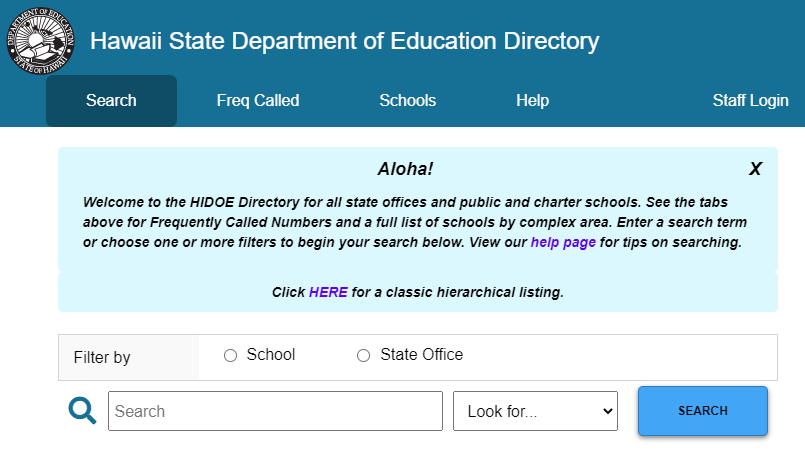 Hawaii75 Aupuni Street, Room 203, Hilo, HI 96720Hawaii Dist OfficeComplex-Hawaii DistrictHawaii Dist-AdministrationChad FariasComplex Area Superintendent (CAS)Ph:982-4719Esther KanehailuaComplex Area Superintendent (CAS)Ph:974-6600Karen FukushimaOffice AssistantPh:974-4002Maylene ValerosOffice AssistantPh:967-6600Naomi Ann ShiromaOffice AssistantPh:327-4991Sheila Dela CruzAccount ClerkPh:974-6612Gesine DommerBEHAVIOR ANALYSTAdam WielandBehavioral Health SpecialistAdelina WiseBehavioral Health SpecialistAlanna BarberBehavioral Health SpecialistAlika QuerubinBehavioral Health SpecialistAmanda SharpeBehavioral Health SpecialistApril GaoiranBehavioral Health SpecialistAthena GrayBehavioral Health SpecialistBritney KunihiroBehavioral Health SpecialistChristin DecoitoBehavioral Health SpecialistChristina ManliguisBehavioral Health SpecialistCindy SchraderBehavioral Health SpecialistClarinda HufangaBehavioral Health SpecialistCory CookBehavioral Health SpecialistDeborah HeidenfeldtBehavioral Health SpecialistDebra FullerBehavioral Health SpecialistDwight KobayashiBehavioral Health SpecialistEmi SuzukiBehavioral Health SpecialistFrank CastagnettiBehavioral Health SpecialistGary CooperBehavioral Health SpecialistGloria IshibashiBehavioral Health SpecialistGrace DubickBehavioral Health SpecialistJana JonesBehavioral Health SpecialistJeremias WatsonBehavioral Health SpecialistJolynn WaltherBehavioral Health SpecialistJonathan KaneBehavioral Health SpecialistJosephine Acob-LaurenceBehavioral Health SpecialistKeolalani OkaBehavioral Health SpecialistKevin CochranBehavioral Health SpecialistKyra JonesBehavioral Health SpecialistLea AlcoverBehavioral Health SpecialistLisa BollingerBehavioral Health SpecialistLisa VazquezBehavioral Health SpecialistLynne EnriquesBehavioral Health SpecialistLysa Kama-CarrBehavioral Health SpecialistMarina IgnacioBehavioral Health SpecialistMark FomenkoBehavioral Health SpecialistMisti MaddenBehavioral Health SpecialistOtis SalmoBehavioral Health SpecialistPamela Moniz-PenaBehavioral Health SpecialistRochelle WagnerBehavioral Health SpecialistRuth BassBehavioral Health SpecialistSabine LindemannBehavioral Health SpecialistSandra SilvaBehavioral Health SpecialistSarah KaaiakamanuBehavioral Health SpecialistShawn SlaterBehavioral Health SpecialistSheri TaketaBehavioral Health SpecialistPh:693-7025Skylane IshibashiBehavioral Health SpecialistTamara OliveiraBehavioral Health SpecialistTiana ReynoldsBehavioral Health SpecialistTraci NakamotoBehavioral Health SpecialistPatricia NodaBehavioral SpecialistJustin MonizBehavioral TechnicianKelby K KaaekuahiwiBehavioral TechnicianFaith NarruhnBilingual/Bicultural School-Home AssistantAngelina HornerClinical PsychologistJessica CarrollClinical PsychologistKatlyn HaleClinical PsychologistPh:323-4500 ext. 305Lorri BoltonClinical PsychologistMalia DanielClinical PsychologistRobert ResslerClinical PsychologistTherese KorthClinical PsychologistRobin ValenciaComplex Academic Officer (CAO)Ph:933-0936Patricia (Trish) ChampagneComplex Area Personnel Specialist (CAPS)Corinne KalaniComplex Area TeacherPh:974-4656Jodie MeninoComplex Area TeacherPh:933-0934Lynn KashinokiComplex Area TeacherMariesa VenzonComplex Area TeacherPh:933-0934 ext. 245Bert BibiloneDistrict Education Specialist (DES)Ph:974-4401Keoni InciongDistrict Education Specialist (DES)Ph:307-8680Lyle CrozierDistrict Education Specialist (DES)Ph:974-6610Tierney BarcarseDistrict Education Specialist (DES)Ph:974-4401Wade DesaDistrict Education Specialist (DES)Ph:775-8895Blake HamuraDistrict Office TeacherPh:982-4252Dawn Spurrell-RobinsonDistrict Office TeacherPh:974-4401Jessica AlipioDistrict Office TeacherPh:974-4401Jessica BacchiDistrict Office TeacherLacey AkauDistrict Office TeacherPh:974-4401Lori KamimuraDistrict Office TeacherPh:974-4401Samantha HucksDistrict Office TeacherPh:974-4401Sue Ann MasuyamaDistrict Office TeacherPh:933-0933Timothy MiyaoDistrict Office TeacherTracy Reis-WilsonDistrict Office TeacherTrisha NishimotoDistrict Office TeacherPh:974-4401Lane UedaProgram SpecialistMalgorzata KreppsProgram SpecialistJonathan RogersSchool CustodianHawaii Dist-East Special Ed/Special SvcsCorrina AhunaSecretaryLesley IkedaOffice AssistantPh:974-4401Lorene OtaniOffice AssistantPh:974-4401Paulyn AolaolagiOffice AssistantLeanne HirataCommunication AidePh:933-3103Miki NagamineCommunication AidePh:933-3103Louis De VirgilioData Processing User Support TechnicianAshley KeaweEducational Assistant (EA)Gizelle Kealoha-KaheleEducational Assistant (EA)Hannah PostEducational Assistant (EA)Jessica McmahelEducational Assistant (EA)Joslin ArcherEducational Assistant (EA)Karena AsejoEducational Assistant (EA)Kristel RibaoEducational Assistant (EA)Maria WackerEducational Assistant (EA)Mary T HopkinsEducational Assistant (EA)Maydean MartinsEducational Assistant (EA)Shamille Kahakai-LewiEducational Assistant (EA)Vanessa StueberEducational Assistant (EA)Jennifer AnlaufOccupational Therapist (OT)Ph:933-3309Susan GraffPhysical Therapist (PT)Latasia FranklinSchool PsychologistMagdalene CartaSchool PsychologistMelanie MoraSchool PsychologistGeorgianne NacionalesSocial WorkerPh:974-4401Heather OretaSocial WorkerRachel PedroSocial WorkerPh:974-4401Jacqueline EconomySocial Worker IIIAnn TempleSpeech-Language Pathologist (SLP)Joyce NakamotoSpeech-Language Pathologist (SLP)Ph:933-3103Kelli TillSpeech-Language Pathologist (SLP)Ph:933-3102Motoko MatsumotoSpeech-Language Pathologist (SLP)Sarah ZolperSpeech-Language Pathologist (SLP)Valerie HutchinsonSpeech-Language Pathologist (SLP)Ph:933-3102Hawaii Dist-South Special Ed/Special SvcSue MeyersSecretaryPh:982-4252Aubrey FreeOffice AssistantPh:982-4252Catherine MejiaOffice AssistantPh:313-3400Julie YamamotoOffice AssistantPh:982-4252Christina Ellis12-mo Behavior Analysis TeacherValerie ChavezBehavioral Health SpecialistPh:313-4423Julia CatlinBehavioral TechnicianJulie MaashoffBehavioral TechnicianRobin MillerBehavioral TechnicianStephen JohnsonBehavioral TechnicianAlicia LeardiCommunication AidePh:965-2431 ext. 265Janelle MizuguchiCommunication AidePh:982-4210 ext. 291Dawn ToddDistrict Education Specialist (DES)Ph:982-4719Mark ChangDistrict Education Specialist (DES)Andrea UenoDistrict Office TeacherPh:982-4252Brendan FlirisDistrict Office TeacherEri LockhartDistrict Office TeacherPh:982-4722Hwa Hee SohnDistrict Office TeacherPh:982-4252Joy Oliveira SmithDistrict Office TeacherNicole GeraciDistrict Office TeacherPh:313-3391Serena FujikawaDistrict Office TeacherPh:982-4722Joseph NicholasEducational Assistant (EA)Ph:313-4300Kathie SuissaEducational Assistant (EA)Kawaipio KauahiEducational Assistant (EA)Ph:313-4300Kevin LesterEducational Assistant (EA)Lori BothwellEducational Assistant (EA)Ph:313-4400Marites CastanedaEducational Assistant (EA)Ph:313-4000Melanie CarterEducational Assistant (EA)Miguel HernandezEducational Assistant (EA)Ph:982-4220Ryan HiraokaEducational Assistant (EA)Ph:313-4800Teresa SouzaEducational Assistant (EA)Ph:982-4210Tiare Marie AnguayEducational Assistant (EA)Ph:313-4800Elizabeth LawsonHuman Services ProfessionalPh:313-3330Karla YamanohaHuman Services ProfessionalPh:968-2365Roslyn PanzerHuman Services ProfessionalPh:313-3330Celica King GatesOccupational Therapist (OT)Ph:968-2315 ext. 265James FosterOccupational Therapist (OT)Ph:313-4500Marisol LozadaSchool Based Occupational Therapy AssistantAlec MarenticSchool PsychologistErica WilliamsSchool PsychologistMonica SaldanaSchool PsychologistPh:968-2315Nicole JonesSchool PsychologistAngie GrahamSchool Psychologist (District-Based)Ph:965-2141James AhunaSpeech-Language Pathologist (SLP)Joseph AhunaSpeech-Language Pathologist (SLP)Ph:982-4252Marirose McguireSpeech-Language Pathologist (SLP)Ph:313-4600Hawaii Dist-West Special Ed/Special SvcsLisa Ann Keawe-IranonSecretaryPh:323-0015Cyd SmithBehavioral TechnicianKathleen AuldCommunication AideCerila BalberdeEducational Assistant (EA)Emilou Grace ClaveroEducational Assistant (EA)Jacky RogersEducational Assistant (EA)Jon BambaEducational Assistant (EA)Katherine PaivaEducational Assistant (EA)Keith TallettEducational Assistant (EA)Lindley RabinEducational Assistant (EA)Rhonda AbeytaEducational Assistant (EA)Sherry BerlinerEducational Assistant (EA)Sydney PopovichEducational Assistant (EA)Tatiana IsotovEducational Assistant (EA)U'ilani LorenzoEducational Assistant (EA)Romana VillasenorOccupational Therapist (OT)Michelle JayPhysical Therapist (PT)Dani SchroederSchool PsychologistPh:323-4555Jamie AndersonSchool PsychologistAmy SwanSchool Psychologist (District-Based)Leana ScibettaSocial WorkerPh:313-3000Lydia PiutauSocial WorkerCarri RambinSpeech-Language Pathologist (SLP)Ph:747-4988Christine OliveraSpeech-Language Pathologist (SLP)Ph:323-4555Erin ScanlonSpeech-Language Pathologist (SLP)Ph:327-4308Natalie VitaleSpeech-Language Pathologist (SLP)Ph:323-0015Stephanie GardnerSpeech-Language Pathologist (SLP)Tina LeSpeech-Language Pathologist (SLP)Ph:327-4308North Hawaii Regional Special Ed OfficeKarleen KaohimaunuSecretaryPh:775-8895Lacy PilagoOffice AssistantPh:775-8895Nicole Dayne WhiteCommunication AidePh:313-7133Abigail HobbsOccupational Therapist (OT)Ph:887-7636 ext. 274Melissa AndersonPsychological ExaminerPh:313-7130Teresa DoakSchool PsychologistPh:896-7606Tracy TagacaSchool PsychologistPh:887-7636 ext. 274Adrienne GandolfSocial WorkerPh:883-6805Kiaka GaughenSocial WorkerPh:313-7131Alana Heuer SalazarSpeech-Language Pathologist (SLP)Ann ArthursSpeech-Language Pathologist (SLP)Ph:883-6808 ext. 278Cynthia SheehanSpeech-Language Pathologist (SLP)Holly PippinSpeech-Language Pathologist (SLP)Raina DaleSpeech-Language Pathologist (SLP)West Hawaii Dist AnnexJanette SnellingComplex Area Superintendent (CAS)Ph:327-4991Robert KruegerComplex School Renewal SpecialistPh:887-6090 ext. 282Kori TakakiComplex Academic Officer (CAO)Ph:775-8800Alicia HamiltonComplex Area TeacherPh:327-9570Amber CorralesComplex Area TeacherAn MasonComplex Area TeacherPh:327-9570Brandy FujisakaComplex Area TeacherPh:327-9570Charlene PryorComplex Area TeacherDona AhunaComplex Area TeacherPh:327-9570Joy KawachikaComplex Area TeacherPh:887-6090 ext. 292Joy PersoniusComplex Area TeacherPh:327-9570Kecia McDonaldComplex Area TeacherPh:327-9570Lara MangieriComplex Area TeacherPh:887-6090 ext. 292Lois InmanComplex Area TeacherRobyn SkudlarekComplex Area TeacherPh:889-7117 ext. 272Verlie Ah HeeComplex Area TeacherPh:887-6090 ext. 292Janet GraupmanDistrict Education Specialist (DES)Jason GlikasDistrict Education Specialist (DES)Ph:323-0015Joycelend DamascoDistrict Education Specialist (DES)Ph:327-4991Kelly SternDistrict Education Specialist (DES)Ph:313-3739Marcella McClellandDistrict Education Specialist (DES)Ph:877-6090 ext. 282Anna WhiteDistrict Office TeacherPh:889-7117 ext. 272Carollyn SakataDistrict Office TeacherPh:323-0015Erin CroninDistrict Office TeacherPh:323-0015Jan PrudenDistrict Office TeacherJoel MatsunagaDistrict Office TeacherPh:887-6090 ext. 282Kelly McCloskeyDistrict Office TeacherPh:323-0015Lisa MartinDistrict Office TeacherSarah WatfordDistrict Office TeacherTamisha WilliamsDistrict Office TeacherJanine DumaguinProgram SpecialistPh:640-7865Pamela RamosTitle I Linker TeacherPh:887-6090 ext. 292West Hawaii District OfficeJuliana (Julie) SalisOffice AssistantPh:313-3741Jeff UribeData Processing User Support TechnicianPh:313-1717Hilo-Waiakea Complex Area (HW)75 Aupuni Street, Room 203, Hilo, HI 96720 | Ph:(808) 974-6600 | Fax:(808) 974-6604Adri Ann WilsonBusiness Management OfficerPh:933-2657Jayla Anne FernandezPrivate SecretaryPh:974-6600Sandee KishimoriAccount ClerkJayleen AlfilerSchool CustodianPeter AbrahamSchool CustodianHilo Complex75 Aupuni Street, Room 203, Hilo, HI 96720 | Ph:(808) 974-6600 | Fax:(808) 974-6604Darrell NekobaComplex School Renewal SpecialistPh:933-0936Lisa MasseyAdministrative Services Assistant (ASA)Ph:933-0935Nerie PadamadaComplex Area TeacherPh:974-4656 ext. 255DeSilva Elem School278 Ainako Avenue, Hilo, HI 96720 | Ph:(808) 974-4855 | Fax:(808) 974-4858Dennis O'BrienPrincipalLindsay MiyashiroVice Principal (VP)Joy NakamotoOffice AssistantShirley Ann Lee HongOffice AssistantAlvin AkiyamaCafeteria HelperShana BartolomeCounselorBeverley BabagayEducational Assistant (EA)Iris HatakenakaEducational Assistant (EA)Lori KunihiroEducational Assistant (EA)Patrice CarvalhoEducational Assistant (EA)Perigay BautistaEducational Assistant (EA)Yvette DePonteEducational Assistant (EA)Brittany Jill KodamaElementary TeacherCharityanne DemattosElementary TeacherChristopher CurryElementary TeacherColleen Alba-KuwaharaElementary TeacherCoty MiguelElementary TeacherDarryl YagiElementary TeacherGwen TanakaElementary TeacherJaimie Lynn HimalayaElementary TeacherJason HondoElementary TeacherJeannine DecoitoElementary TeacherKimberly ShimazuElementary TeacherKris KuboElementary TeacherKristen DoolittleElementary TeacherKyle SaplanElementary TeacherNolan YamakiElementary TeacherPhillip BiselElementary TeacherSarah FerreiraElementary TeacherStacy HondoElementary TeacherTammie O'BrienElementary TeacherTraci UrasakiElementary TeacherTracie YamashitaElementary TeacherYasuko LawrenzElementary TeacherLisa VierraSchool Administrative Services Assistant (SASA)Elizabeth CastroSchool BakerJason ShaferSchool CookJarritt PangSchool CustodianMalia WongSchool CustodianMark NaumuSchool CustodianBrad HirataSchool Food Services Manager (SFSM)Toni KeaSchool Health AssistantKimberlee OtaniSpecial Education (SPED) TeacherTroy FujiiSpecial Education (SPED) TeacherTerri KuwaharaStudent Services Coordinator (SSC)Haaheo Elem School121 Haaheo Road, Hilo, HI 96720 | Ph:(808) 974-4111 | Fax:(808) 974-4112Jennifer SueokaPrincipalRena SpidellOffice AssistantMaile YoungCounselorDelson MaikuiEducational Assistant (EA)Latisha Balai PachecoEducational Assistant (EA)Ronnie AllenEducational Assistant (EA)Stacie SaragosaEducational Assistant (EA)Suzana HirowatariEducational Assistant (EA)Trisha HekekiaEducational Assistant (EA)Adrean FloroElementary TeacherAmy BaumElementary TeacherBrandi Lee Tulang MahunaElementary TeacherDorothy TeramotoElementary TeacherErryn DinkelElementary TeacherHelena CostaElementary TeacherLauren TawataElementary TeacherLeah MacleodElementary TeacherTesia CabuyadaoElementary TeacherVeronica HorstmanshoffElementary TeacherRalna HaungaGeneral Education/Article VI TeacherKelly KauweSchool Administrative Services Assistant (SASA)Gisele SiangcoSchool CustodianKelly FreitasSchool CustodianMaria GrahamSchool CustodianMonica NeeserSchool Health AssistantAleena VargasSpecial Education (SPED) TeacherChristina BryanSpecial Education (SPED) TeacherGeorgianna HashimotoSpecial Education (SPED) TeacherHilo High School556 Waianuenue Avenue, Hilo, HI 96720 | Ph:(808) 313-5500 | Fax:(808) 974-4036Jasmine UrasakiPrincipalErin WilliamsVice Principal (VP)Heidi PanaVice Principal (VP)Jason TrimbleVice Principal (VP)Allison HootaOffice AssistantJamie OkudaOffice AssistantJulie LawrenceOffice AssistantLeanne YamadaOffice AssistantLiane KozoharaOffice AssistantTanya KuaOffice AssistantTiffany Ann HootaOffice AssistantTrisha ClarabalAccount ClerkGenevieve GirdnerAthletic Health Care Trainer (AHCT)Mark SamonskyAthletic Health Care Trainer (AHCT)Carol TingCafeteria HelperCorinne KotakeCafeteria HelperRandolph ShinCafeteria HelperThelma IwasakiCafeteria HelperAgnes YamauchiCounselorDawn TilleryCounselorJulie-ann TaniguchiCounselorKellie FriasCounselorNilton OyamaCounselor/High RiskBrandon ArakakiData Processing User Support TechnicianLuke Eclipse-UjanoData Processing User Support TechnicianAnnie IfenukEducational Assistant (EA)Benjamin PanaEducational Assistant (EA)Blaine MagnoEducational Assistant (EA)Cindy RespicioEducational Assistant (EA)Corinne Inada-AkiEducational Assistant (EA)Elizabeth TociEducational Assistant (EA)Harmony KingEducational Assistant (EA)Jared FujisakiEducational Assistant (EA)Jewelyn MauhiliEducational Assistant (EA)Kahikili MirandaEducational Assistant (EA)Kaui RespicioEducational Assistant (EA)Malina NakamuraEducational Assistant (EA)Marisha CarrollEducational Assistant (EA)Milagros AguinaldoEducational Assistant (EA)Nicolas HelliangaoEducational Assistant (EA)Nikie WatanabeEducational Assistant (EA)Quiana LemmonEducational Assistant (EA)Richard TurchiEducational Assistant (EA)Stefanie FukudaEducational Assistant (EA)Travis FerreiraEducational Assistant (EA)Vetoann BakerEducational Assistant (EA)Robin HaraFood Services DriverAnthony De SaGeneral Education/Article VI TeacherJames CarterGeneral Education/Article VI TeacherJared YamanakaGeneral Education/Article VI TeacherJessica BlairGeneral Education/Article VI TeacherKaleo AkiGeneral Education/Article VI TeacherKirsten EberlyGeneral Education/Article VI TeacherKyle KeamoGeneral Education/Article VI TeacherMari NaukanaGeneral Education/Article VI TeacherMiles LovatoGeneral Education/Article VI TeacherTammy RamangmouGeneral Education/Article VI TeacherTodd SatoGeneral Education/Article VI TeacherMonica LaaJanitorMelissa MitsudaRegistrarRyan TaniguchiReserve Officers' Training Corps (ROTC) InstructorCharlene MasuharaSAC TeacherBrandon RespicioSchool Administrative Services Assistant (SASA)Kaeo DrummondoSchool Athletic DirectorJaclyn AndradeSchool BakerTeresa CarvalhoSchool CookDavid Kinro-CooleySchool CustodianLawrence ValenzuelaSchool CustodianLeslie WaltersSchool CustodianMaureen HamiltonSchool CustodianSaizzean Miguel-SaturnioSchool CustodianSeso TrinidadSchool CustodianWayne SarmeSchool CustodianJolanda RosarioSchool Health AssistantBenjamin CatchoSchool Security AttendantClement MalaniSchool Security AttendantDarlene AnchetaSchool Security AttendantEarl MosesSchool Security AttendantAlexis DuldulaoSecondary TeacherAndrew CorreaSecondary TeacherAnthony PaopaoSecondary TeacherAya ShehataSecondary TeacherBrenda PrattSecondary TeacherCharles RamosSecondary TeacherClaire CameroSecondary TeacherCoriann LorenzoSecondary TeacherDaniel WeissSecondary TeacherDavid FinleySecondary TeacherDawn Kalai-AguiarSecondary TeacherDebra SanbeiSecondary TeacherDonald MemmerSecondary TeacherElizabeth BensonSecondary TeacherEllen ZanetosSecondary TeacherGaret UemuraSecondary TeacherGinger KraussSecondary TeacherHippolyte AssiSecondary TeacherJacob ShonSecondary TeacherJacqueline SeaquistSecondary TeacherJaime ParkSecondary TeacherJanice CrowlSecondary TeacherJoell KerrSecondary TeacherJonathan SegoviaSecondary TeacherKahiau PeraltaSecondary TeacherKathleen ChristensenSecondary TeacherKelly PotterSecondary TeacherKimberly PangelinanSecondary TeacherKristeen ArblesSecondary TeacherKristin AionaSecondary TeacherKristine TakataSecondary TeacherKrystal MooreSecondary TeacherKurt IokepaSecondary TeacherLaura YamanakaSecondary TeacherLeslie EnosSecondary TeacherMari NakamuraSecondary TeacherMatthew MasuyamaSecondary TeacherMatthew YarberrySecondary TeacherMaud GoochSecondary TeacherMegan AionaSecondary TeacherMegan MantSecondary TeacherMichelle ArakiSecondary TeacherNancy UsherSecondary TeacherNekisa Mahzad-NolanSecondary TeacherNicholas YamamotoSecondary TeacherNyra DeeSecondary TeacherRaenette MarinoSecondary TeacherRyan NakasatoSecondary TeacherSarah KalaweSecondary TeacherSusan IzawaSecondary TeacherTanyalee SwitzerSecondary TeacherTracey FukushimaSecondary TeacherTricia Aipia-PetersSecondary TeacherWendy HamaneSecondary TeacherYvonne YokoeSecondary TeacherBillie VieiraSpecial Education (SPED) TeacherCharlotte HusenSpecial Education (SPED) TeacherCheryl WalkerSpecial Education (SPED) TeacherCynthia TanakaSpecial Education (SPED) TeacherDrew FernandezSpecial Education (SPED) TeacherElizabeth LaliberteSpecial Education (SPED) TeacherGeorge IchimaruSpecial Education (SPED) TeacherHeather AionaSpecial Education (SPED) TeacherJo Ann N NishimotoSpecial Education (SPED) TeacherJodi FerreiraSpecial Education (SPED) TeacherJoseph WattsSpecial Education (SPED) TeacherKayleen TakaseSpecial Education (SPED) TeacherLisa SugiyamaSpecial Education (SPED) TeacherMayda IyechadSpecial Education (SPED) TeacherPaul LeeSpecial Education (SPED) TeacherRana MinemotoSpecial Education (SPED) TeacherScott YamadaSpecial Education (SPED) TeacherSerena NishiharaSpecial Education (SPED) TeacherSherilyne LenSpecial Education (SPED) TeacherVanessa Kahihikolo-PereiraSpecial Education (SPED) TeacherWalter AtebaraSpecial Education (SPED) TeacherZarmun DukeSpecial Education (SPED) TeacherAndrea LindsayStudent Services Coordinator (SSC)Marc MachadoSwimming Pool CustodianHilo Inter School587 Waianuenue Avenue, Hilo, HI 96720 | Ph:(808) 313-5300 | Fax:(808) 974-6184Heather DansdillPrincipalJaysen AgenaVice Principal (VP)Carol MalaniOffice AssistantRaynell CadabonaOffice AssistantJennie VierraAccount ClerkCheney KakuCounselorDeborah Hashimoto-SkorikovCounselorBryson GrygierData Processing User Support TechnicianBonnie IrieEducational Assistant (EA)Bridget CristobalEducational Assistant (EA)Holly ChungEducational Assistant (EA)Jason SaturnioEducational Assistant (EA)Judith RamosEducational Assistant (EA)Rayelle SubicaEducational Assistant (EA)Renee EbanezEducational Assistant (EA)Yvonne TorresEducational Assistant (EA)Elizabeth TimbalGeneral Education/Article VI TeacherKawehioka'Iulani HanohanoGeneral Education/Article VI TeacherLindsey IgeGeneral Education/Article VI TeacherTeruko EjimaGeneral Education/Article VI TeacherDavin PadillaRegistrarLaina TorresSchool Administrative Services Assistant (SASA)Lolita McnicollSchool BakerDennis FukushimaSchool CookCharlotte De ReisSchool CustodianEric BaptisteSchool CustodianJairlynn KinoshitaSchool CustodianTheodore DeckerSchool CustodianWardell LancasterSchool CustodianGeorge AguiarSchool Food Services Manager (SFSM)Roberta RosarioSchool Health AssistantElizabethanne MasaokaSchool Security AttendantRodney AugustinSchool Security AttendantAaron KuboSecondary TeacherAlson SakamotoSecondary TeacherCarri WissmanSecondary TeacherChad LawsonSecondary TeacherChad NakagawaSecondary TeacherClarisse RapanutSecondary TeacherCorey MaesakaSecondary TeacherCynthia FongSecondary TeacherDana KuramotoSecondary TeacherHaunani HaasenritterSecondary TeacherHeiki WolfSecondary TeacherHilary Street ScottSecondary TeacherJade TomaSecondary TeacherJodie UrakamiSecondary TeacherKenrick UyedaSecondary TeacherKirsten KawakamiSecondary TeacherKirsten KnalsonSecondary TeacherKristi ClaySecondary TeacherKristy KamokuSecondary TeacherLaura KelsonSecondary TeacherMalia StaszkowSecondary TeacherMeredith IngSecondary TeacherPascale Creek PinnerSecondary TeacherPola UmemotoSecondary TeacherPualeilani FernandezSecondary TeacherRon Nahale ASecondary TeacherTamara BrilhanteSecondary TeacherTerrilee SwitzerSecondary TeacherAllan LoweSpecial Education (SPED) TeacherDamien SilvaSpecial Education (SPED) TeacherJulianne CrossSpecial Education (SPED) TeacherKristen FranzenSpecial Education (SPED) TeacherKristen SanbornSpecial Education (SPED) TeacherLinda Esprecion-AndresSpecial Education (SPED) TeacherMichelle KakuSpecial Education (SPED) TeacherSheri-Lynne AcobSpecial Education (SPED) TeacherAshley Kashima-RoderoStudent Services Coordinator (SSC)Hilo Union Elem School506 Waianuenue Avenue, Hilo, HI 96720 | Ph:(808) 933-0900 | Fax:(808) 933-0905Bryan ArblesPrincipalKristie LeeOffice AssistantPhillip KahooneiOffice AssistantSharon KataokaOffice AssistantKimberly PachecoCafeteria HelperKelsie Valledor-YoshidaCounselorCharles HustonData Processing User Support TechnicianAlison JulianEducational Assistant (EA)Benjamin CatchoEducational Assistant (EA)Darlene FragasEducational Assistant (EA)Donald PaishonEducational Assistant (EA)Eileen RodriguesEducational Assistant (EA)Leimanu NaungayanEducational Assistant (EA)Nancy CorpuzEducational Assistant (EA)Andrea AguiarElementary TeacherCandace YuenElementary TeacherColleen PauElementary TeacherCourtney HarrisonElementary TeacherFerdinand MasulitElementary TeacherGladys Ann TorranoElementary TeacherIrene GarrisonElementary TeacherJalayna LeiteElementary TeacherJennifer DutraElementary TeacherJodie OkimotoElementary TeacherJulie AndradeElementary TeacherKacie ShiraiElementary TeacherKimberly InouyeElementary TeacherKirsty ImaiElementary TeacherLana-Lynn HaleamauElementary TeacherLee RagasaElementary TeacherLisa LeachElementary TeacherMary GormanElementary TeacherNicole HarrisonElementary TeacherReyn KiharaElementary TeacherRockelle Augustin-SanbornElementary TeacherStacey ThomElementary TeacherCollin FunamuraGeneral Education/Article VI TeacherErin KanekoGeneral Education/Article VI TeacherGerrie MorishitaGeneral Education/Article VI TeacherJamilyn NakayamaGeneral Education/Article VI TeacherLori BerriosGeneral Education/Article VI TeacherNoa ThomasGeneral Education/Article VI TeacherSharon BeauchanGeneral Education/Article VI TeacherWenona CorreaGeneral Education/Article VI TeacherShawnalyn EvangelistaPre-School TeacherJodie TakeyaSchool Administrative Services Assistant (SASA)Kaui Giminiz-BustamanteSchool BakerMarcusAllan HansonSchool CookLena SimeonaSchool CustodianRobin SoaresSchool CustodianShadey Aveiro CanonSchool CustodianApril WeberSchool Food Services Manager (SFSM)Tiani MarshSchool Health AssistantRyan RapozoSchool Security AttendantAudrey OgataSpecial Education (SPED) TeacherCharlotte Kaimi-MorimotoSpecial Education (SPED) TeacherGerlinde MorrisSpecial Education (SPED) TeacherJaysen ManuiaSpecial Education (SPED) TeacherRebecca NatividadSpecial Education (SPED) TeacherRena KohaguraSpecial Education (SPED) TeacherDavelyn KanewaSpecial Education (SPED) Teacher/Pre-SchoolLaura PhillipsSpecial Education (SPED) Teacher/Pre-SchoolElizabeth MillerStudent Services Coordinator (SSC)Kalanianaole Elem & Inter27-330 Old Mamalahoa Highway, Papaikou, HI 96781 | Ph:(808) 964-9700 | Fax:(808) 964-9703David DinkelPrincipalCharles BurnsVice Principal (VP)Debbie CliffordOffice AssistantMariko ShigemiOffice AssistantRemedios AndradaOffice AssistantJennifer ThompsonCafeteria HelperWilhelm MisechCafeteria HelperBlanche TamanahaCounselorJanielle RobelloCounselorCarl HimmelbergerData Processing User Support TechnicianBella Rose NaungayanEducational Assistant (EA)Dana FaustEducational Assistant (EA)George KahaoEducational Assistant (EA)Heidiann ArrojoEducational Assistant (EA)Adam TuifaguElementary TeacherAlithea WalkerElementary TeacherAndrea WilsonElementary TeacherAysha SpencerElementary TeacherKenneth LoveElementary TeacherKristen BentoElementary TeacherLeteasha NorthropElementary TeacherLucianne Pukahi-ViernesElementary TeacherMartha PrieskornElementary TeacherPeter KimElementary TeacherSandy CarvalhoElementary TeacherSara MineElementary TeacherSusan PuglieseElementary TeacherTiffany HoshijoElementary TeacherAshlyn FloresFood Services DriverAlicia BautistaSchool Administrative Services Assistant (SASA)Ariel TomonoSchool BakerDerek BentosinoSchool CookDennis VasquezSchool CustodianGeraldine KaeoSchool CustodianJoseph LicusSchool CustodianWyatt WilsonSchool CustodianEdwin NaboaSchool Food Services Manager (SFSM)Charmaine StrongSchool Health AssistantAmber WarackaSecondary TeacherBritney CareySecondary TeacherChad CaceresSecondary TeacherMelodie HaoSecondary TeacherMerle YoshidaSecondary TeacherVi SuSecondary TeacherAngela FongSpecial Education (SPED) TeacherCorina CalsingSpecial Education (SPED) TeacherLindsey BorgSpecial Education (SPED) TeacherMarta Pe'ASpecial Education (SPED) TeacherMichael HoltSpecial Education (SPED) TeacherPamela WilsonSpecial Education (SPED) TeacherBonita BabasSpecial Education (SPED) Teacher/Pre-SchoolShirlene FukumoriStudent Services Coordinator (SSC)Kapiolani Elem School966 Kilauea Avenue, Hilo, HI 96720 | Ph:(808) 974-4160 | Fax:(808) 974-4161Gregg YonemoriPrincipalKimberly CastilloVice Principal (VP)Derek MorgadoOffice AssistantLynn QuinoriesOffice AssistantJacqueline Kubo LunaCounselorNixon JackData Processing User Support TechnicianCortney VarizeEducational Assistant (EA)Eleanor OrtizEducational Assistant (EA)Gwenn OjiriEducational Assistant (EA)L CortezEducational Assistant (EA)Michele ShirotaEducational Assistant (EA)Aprille Rose CariagaElementary TeacherCandice MullinsElementary TeacherChelsie SantosElementary TeacherDayna NettrourElementary TeacherDeanna TorresElementary TeacherEnid KeenElementary TeacherJadee-Marie OdaElementary TeacherJenna NakaoElementary TeacherKaylyn ZukeranElementary TeacherKoren ZaneElementary TeacherNanea FukudaElementary TeacherRicky ToyamaElementary TeacherSeason PanikuElementary TeacherSherrilyn SampaiaElementary TeacherTiffany OkadaElementary TeacherZion ApaoElementary TeacherAnne FormanekGeneral Education/Article VI TeacherChelsea MitsudaGeneral Education/Article VI TeacherHerbert IshibashiGeneral Education/Article VI TeacherJonette FujitakeGeneral Education/Article VI TeacherLay FaustPre-School TeacherGrant KauhiSchool Administrative Services Assistant (SASA)Krissy-Chablis BrigoliSchool BakerSteven AgbayaniSchool CookBerylann UyeharaSchool CustodianCole CarpenterSchool CustodianDaniel RochaSchool CustodianKuakini BalteroSchool CustodianPaul YamamotoSchool CustodianMark AkineSchool Food Services Manager (SFSM)Mandi ApakaSchool Health AssistantDawn RaymondSpecial Education (SPED) TeacherJennifer JoSpecial Education (SPED) TeacherKalena WilliamsSpecial Education (SPED) TeacherWendy Miyao-KurokawaSpecial Education (SPED) TeacherDiane De CorteSpecial Education (SPED) Teacher/Pre-SchoolNicole BacdadSpecial Education (SPED) Teacher/Pre-SchoolAnne CrossStudent Services Coordinator (SSC)Kaumana Elem School1710 Kaumana Drive, Hilo, HI 96720 | Ph:(808) 974-4190 | Fax:(808) 974-4197Tiffany PrattPrincipalJennifer LeeOffice AssistantMari HalstedCounselorJohn KeaData Processing User Support TechnicianCletus CorreiaEducational Assistant (EA)Elizabeth KirkendallEducational Assistant (EA)Emilio EbanezEducational Assistant (EA)Jill BongaEducational Assistant (EA)Jolyn Takeya WhitneyEducational Assistant (EA)Kelly MiyamotoEducational Assistant (EA)Akemi FariaElementary TeacherAngela HenlineElementary TeacherBreanna AguiarElementary TeacherClaire HamuraElementary TeacherDaralyn YanazakiElementary TeacherFranchael LaimanaElementary TeacherIris ZollerElementary TeacherIsabella SpencerElementary TeacherKellie YagiElementary TeacherKris CabreiraElementary TeacherMari OshiroElementary TeacherRae YamamotoElementary TeacherReyn OjiriElementary TeacherRoseann MichaudElementary TeacherSamantha HowellElementary TeacherDale HayashiGeneral Education/Article VI TeacherChelsi MatsumotoSchool Administrative Services Assistant (SASA)Cathleen PachecoSchool CustodianEdward AinaSchool CustodianEmily SlaveySchool CustodianFay LindseySchool Health AssistantDenise MahiSpecial Education (SPED) TeacherLenae KillamSpecial Education (SPED) TeacherTravis FlynnSpecial Education (SPED) TeacherLenore VincentSpecial Education (SPED) Teacher/Pre-SchoolDawn PalmerstonStudent Services Coordinator (SSC)Keaukaha Elem School240 Desha Avenue, Hilo, HI 96720 | Ph:(808) 974-4181 | Fax:(808) 974-4868Tyson TomonoPrincipalAbigail SaikiOffice AssistantFekita FekiCafeteria HelperLokelani Ah NeeCafeteria HelperKristin SpearCounselorChristopher PerryData Processing User Support TechnicianChandon ChesebroEducational Assistant (EA)Hina WongEducational Assistant (EA)Kaci MartinEducational Assistant (EA)Michelle ChartrandEducational Assistant (EA)Nicoleelizabeth CrichtonEducational Assistant (EA)Shari FujimotoEducational Assistant (EA)Terrylynn CrichtonEducational Assistant (EA)Alexandria GausepohlElementary TeacherAlma HaoElementary TeacherAmberMarie HuihuiElementary TeacherAmy StoddartElementary TeacherBrandy Harada FelixElementary TeacherDonna FosterElementary TeacherEden Nicole ScanlanElementary TeacherHarold MizunoElementary TeacherJanel MasuharaElementary TeacherKarlie LewisElementary TeacherLei Fa'anunuElementary TeacherLurline AgbayaniElementary TeacherLynn FujiiElementary TeacherMallory NishiokaElementary TeacherMargaret KamanuElementary TeacherMelanie ToyamaElementary TeacherMichele Sasaki-CannElementary TeacherSarah TamuraElementary TeacherTina MiyatakiElementary TeacherWendi KimuraElementary TeacherAnnette McComberGeneral Education/Article VI TeacherCela BentoGeneral Education/Article VI TeacherErin LymanGeneral Education/Article VI TeacherMia PereiraGeneral Education/Article VI TeacherDebbie ColomaSchool Administrative Services Assistant (SASA)Justina FriasSchool BakerLeeann MaikuiSchool CookGrace Maffit-NobrigaSchool CustodianRobert CarvalhoSchool CustodianGary QuiritSchool Food Services Manager (SFSM)Renee KatadaSchool Health AssistantAmanda AyosoSpecial Education (SPED) TeacherAmber YungSpecial Education (SPED) TeacherAndrea LordSpecial Education (SPED) TeacherDonna HanohanoSpecial Education (SPED) TeacherJennifer BaptistaSpecial Education (SPED) TeacherKimberly Kahawaiola'ASpecial Education (SPED) TeacherSherry NakataSpecial Education (SPED) Teacher/Pre-SchoolGale TaumStudent Services Coordinator (SSC)Waiakea Complex75 Aupuni Street, Room 203, Hilo, HI 96720 | Ph:(808) 974-6600 | Fax:(808) 974-6604Cheryl SumidaAdministrative Services Assistant (ASA)Ph:974-4885Kristy TaiseComplex Area TeacherPh:933-0934Julie KumashiroTitle I Linker TeacherWaiakea Elem School180 West Puainako Street, Hilo, HI 96720 | Ph:(808) 981-7215 | Fax:(808) 981-7218Ken WatanabePrincipalKara UchidaVice Principal (VP)Corece Harada-OyerOffice AssistantLianne TamashiroOffice AssistantMelanie RodriguezOffice AssistantSaesha SaldanaOffice AssistantJoy Ito-CarverCounselorAntoinette BelloEducational Assistant (EA)Brandon NakanoEducational Assistant (EA)Chad StevensEducational Assistant (EA)Debra MccallEducational Assistant (EA)Divine ChowEducational Assistant (EA)Georgiana Bernabe-HainaEducational Assistant (EA)Jamie RenaudEducational Assistant (EA)Kahala CruzEducational Assistant (EA)Karen HironakaEducational Assistant (EA)Karen TorngrenEducational Assistant (EA)Korri SakamotoEducational Assistant (EA)Lauren PhillipsEducational Assistant (EA)Leialoha NotrangeloEducational Assistant (EA)Lori KanekoEducational Assistant (EA)Pearl Ho CheeEducational Assistant (EA)Susan SegawaEducational Assistant (EA)Tracy LudwigEducational Assistant (EA)Tynsl KailimaiEducational Assistant (EA)Yuliya Rukhlina-YoshizumiEducational Assistant (EA)Alyssa PerryElementary TeacherBritney ShinshiroElementary TeacherChelsea OtaElementary TeacherCindy IwataElementary TeacherCrystalyn IveyElementary TeacherDean NewellElementary TeacherDeanna SpainElementary TeacherIrene Donquis-MooreElementary TeacherIvy MichaelElementary TeacherJenna BalloElementary TeacherJenny FujiyamaElementary TeacherJensen SatoElementary TeacherJill IgawaElementary TeacherJill Tung-LoongElementary TeacherKara IopaElementary TeacherKaren RobledoElementary TeacherKari MaikuiElementary TeacherKathy SewakeElementary TeacherKathy TsugawaElementary TeacherKayla CallarecElementary TeacherKellie HashizakiElementary TeacherKelsi YoshidaElementary TeacherKelsi Lei Nitahara-MosesElementary TeacherKendra BotelhoElementary TeacherKristi HashimotoElementary TeacherKristy YoshizumiElementary TeacherLeanne SilvaElementary TeacherLisa YanagisawaElementary TeacherLori Ann Naito-HataElementary TeacherMalia PerryElementary TeacherMary Jane GarciaElementary TeacherMei CeriaElementary TeacherMichelle NishimuraElementary TeacherMona SaikiElementary TeacherNikka TakaneElementary TeacherPaige NakanoElementary TeacherPrudence SonomuraElementary TeacherRoberta ShibuyaElementary TeacherShanley WingertElementary TeacherShanna StecherElementary TeacherTerilyn HayashiElementary TeacherTiare WalkerElementary TeacherTrina HalamaElementary TeacherWendy GomesElementary TeacherWhitney SugimotoElementary TeacherBrendi KeliiGeneral Education/Article VI TeacherLeisha ShigenagaGeneral Education/Article VI TeacherLeslie Ann SumitaniGeneral Education/Article VI TeacherMaury ShimizuGeneral Education/Article VI TeacherTeri Lynn OnoLibrarianTiffany Lee-ReadSchool Administrative Services Assistant (SASA)Crystal WakitaSchool CustodianDean DaikawaSchool CustodianGuy NakamotoSchool CustodianLancenolan OritaSchool CustodianWarner SouzaSchool CustodianZane WhiteSchool CustodianDiane ForsytheSchool Health AssistantStacy PascualSchool Security AttendantAndrew ChurchSpecial Education (SPED) TeacherCori Lyn ShikumaSpecial Education (SPED) TeacherCynthia BenevidesSpecial Education (SPED) TeacherHeather CurrySpecial Education (SPED) TeacherJennifer PrinceSpecial Education (SPED) TeacherMarilou ChhaySpecial Education (SPED) TeacherMerlynda UekawaSpecial Education (SPED) TeacherRichidette DirectoSpecial Education (SPED) TeacherNicole NagatoSpecial Education (SPED) Teacher/Pre-SchoolTara CrawfordSpecial Education (SPED) Teacher/Pre-SchoolCindy VeloriaStudent Services Coordinator (SSC)Waiakea High School155 W. Kawili Street, Hilo, HI 96720 | Ph:(808) 974-4888 | Fax:(808) 974-4880Kelcy KogaPrincipalTravis TorianoVice Principal (VP)Vincent VenzonVice Principal (VP)Jaylyn HaleamauOffice AssistantKori MedeirosOffice AssistantLeianna NakashimaOffice AssistantMaile Jane GrantOffice AssistantLody SwitzerAccount ClerkDayton UyedaAthletic Health Care Trainer (AHCT)Sharyn KodamaAthletic Health Care Trainer (AHCT)Blandina IshidaCafeteria HelperMalia MattosCafeteria HelperMarites CalapitCafeteria HelperMelissa ScanlonCafeteria HelperRenee KawakamiCafeteria HelperThyra Keanu-RobertsonCafeteria HelperVirginia KaheleCafeteria HelperZhonna Nobriga-SoaresCafeteria HelperAdrel VicenteCounselorHeather TagawaCounselorLaurie HigaCounselorPenny YanagisawaCounselorToni Jean Sakai KawadaCounselorJohnalynn ManohaCounselor/High RiskAlison YoshizumiEducational Assistant (EA)Dana YamashitaEducational Assistant (EA)Gordon ParksEducational Assistant (EA)Jane KurosawaEducational Assistant (EA)Nancy OkinakaEducational Assistant (EA)Nicolette PinnowEducational Assistant (EA)Nyla OrtizEducational Assistant (EA)Rene AgsaldaEducational Assistant (EA)Wilson Mahele KukahikoEducational Assistant (EA)Wade YamashitaFood Services DriverIngrid FregeauGeneral Education/Article VI TeacherJanice KimGeneral Education/Article VI TeacherRochelle TamiyaGeneral Education/Article VI TeacherSamuel HalstedGeneral Education/Article VI TeacherSheri KojimaGeneral Education/Article VI TeacherLeslie FukushimaLibrarianLiane MartinRegistrarPatti NishimotoSAC TeacherMelissa RespicioSchool Administrative Services Assistant (SASA)Thomas CorreaSchool Athletic DirectorLetasha PachecoSchool BakerTiffany PorterSchool CookBryson ValenzuelaSchool CustodianCharles CravalhoSchool CustodianClarence SalvadorSchool CustodianDerek HigakiSchool CustodianJessica VelezSchool CustodianJody VelezSchool CustodianMelanie HuddlestonSchool CustodianMerlin MacalmaSchool CustodianPeggy KoaSchool CustodianRicky NakamuraSchool CustodianThomas TanouyeSchool CustodianPeggy KealohaSchool Food Services Manager (SFSM)Kimathie ShookSchool Health AssistantLoloa AiavaSchool Security AttendantPuakahi ChartrandSchool Security AttendantWardner KanakaoleSchool Security AttendantAdam EscobarSecondary TeacherAdrian De MelloSecondary TeacherAlison NakataSecondary TeacherAudrey KellySecondary TeacherChad HigaSecondary TeacherCharles TolentinoSecondary TeacherClemente JulianSecondary TeacherClifford CastroSecondary TeacherDale OliveSecondary TeacherDana Kay MaedaSecondary TeacherDavid UrakamiSecondary TeacherDenarose FukushimaSecondary TeacherDiana LauSecondary TeacherDonn YamamotoSecondary TeacherElisa JunqueiraSecondary TeacherElizabeth AndradeSecondary TeacherEric HagiwaraSecondary TeacherIshael Shaw-DemelloSecondary TeacherJaimie YonemotoSecondary TeacherJenny DabalosSecondary TeacherJessica BergnerSecondary TeacherJill YamamotoSecondary TeacherJoel Wagner-WrightSecondary TeacherJohanna KaupuSecondary TeacherJon HigaSecondary TeacherJonathan WilliamsonSecondary TeacherJulie ArasatoSecondary TeacherKapuanani KawewehiSecondary TeacherKari SatoSecondary TeacherKelly UyedaSecondary TeacherKristie CalicdanSecondary TeacherKymberli McKaySecondary TeacherLayne LunaSecondary TeacherLayne TakahashiSecondary TeacherLisa KamalaniSecondary TeacherLisa MorikawaSecondary TeacherLisa TadaSecondary TeacherMelissa PierceSecondary TeacherMichael SmithSecondary TeacherMineko ToddSecondary TeacherMireille EllsworthSecondary TeacherNanette BishopSecondary TeacherNathan WatersSecondary TeacherNelson JacintoSecondary TeacherPamela KingSecondary TeacherPiper SeldenSecondary TeacherRichard AkamineSecondary TeacherRisa CarlesSecondary TeacherRobert KobayashiSecondary TeacherRobin FujiokaSecondary TeacherRobyn TrivetteSecondary TeacherRon NagataSecondary TeacherRory InouyeSecondary TeacherSarah PolloiSecondary TeacherShauna GaylordSecondary TeacherThomas MurphySecondary TeacherTiana RapozoSecondary TeacherTimothy CarigonSecondary TeacherTy MiyashitaSecondary TeacherWhitney AragakiSecondary TeacherYannabah WeissSecondary TeacherYvette Bright-PoaiSecondary TeacherZaida IgawaSecondary TeacherAlberta Jean HaSpecial Education (SPED) TeacherArthur RobertsSpecial Education (SPED) TeacherAshley PotterSpecial Education (SPED) TeacherClifton SilvaSpecial Education (SPED) TeacherCynthia HayashiSpecial Education (SPED) TeacherErin HillSpecial Education (SPED) TeacherJulie JavarSpecial Education (SPED) TeacherLaura FosterSpecial Education (SPED) TeacherMelissa PangSpecial Education (SPED) TeacherReid ShikumaSpecial Education (SPED) TeacherRoxanne BeckleySpecial Education (SPED) TeacherSally WilburnSpecial Education (SPED) TeacherHeather FomenkoStudent Services Coordinator (SSC)Waiakea Inter School200 West Puainako Street, Hilo, HI 96720 | Ph:(808) 981-7231 | Fax:(808) 981-7237Lisa SouzaPrincipalJohn CarpenterVice Principal (VP)Patrick JenkinsVice Principal (VP)Sara PodlewskiVice Principal (VP)Ashley MochidaOffice AssistantBrandy BajiOffice AssistantKadi IgawaOffice AssistantMelissa Ann KogaOffice AssistantAndrea ChinenAccount ClerkJanice KawamotoCafeteria HelperMonica GouveiaCafeteria HelperSierra MezaCafeteria HelperAlison Lynn IwamotoCounselorHeather ColbertCounselorChristina FreitasCounselor/High RiskMary Jane TominagaCounselor/High RiskRichard PackardData Processing User Support TechnicianDaniel SaragosaEducational Assistant (EA)Isaac KupiheaEducational Assistant (EA)Jody SilberEducational Assistant (EA)Kasey Ah YoEducational Assistant (EA)Kim SakodaEducational Assistant (EA)Kryslynn Kobayashi-AgenaEducational Assistant (EA)Lani AgliamEducational Assistant (EA)Lori BriskiEducational Assistant (EA)Patricia IoaneEducational Assistant (EA)Sarah De PonteEducational Assistant (EA)Allyson Moore KocherElementary TeacherCandace PaulElementary TeacherCharlene ManuElementary TeacherElizabeth LonokapuElementary TeacherLiat BeardenElementary TeacherLisa MahunaElementary TeacherMaylee Agena LlanteroElementary TeacherRyan MoreauElementary TeacherTyler KojimaElementary TeacherCarrie EdgilGeneral Education/Article VI TeacherDawn-L EstrellaGeneral Education/Article VI TeacherGayle KameiGeneral Education/Article VI TeacherHarvey LlanteroGeneral Education/Article VI TeacherJonathan PeraltoGeneral Education/Article VI TeacherSandra SatoGeneral Education/Article VI TeacherWendy WellsGeneral Education/Article VI TeacherDeborah AndersonLibrarianErica BlandoLibrary AssistantRandall KayaRegistrarSharla MohicaSchool Administrative Services Assistant (SASA)John StewardSchool BakerHerman SilvaSchool CustodianKeldon YogiSchool CustodianNoreen KapuSchool CustodianAdrian CastanedaSchool Food Services Manager (SFSM)Robin IwahashiSchool Health AssistantDana OkazakiSchool Security AttendantDwayne OshiroSchool Security AttendantJensen SugiuraSchool Security AttendantAmy VarSecondary TeacherAna GarlandSecondary TeacherAndrew GanciniaSecondary TeacherAnita SilvaSecondary TeacherAnnie KitamuraSecondary TeacherArlene Cabalce-YamakawaSecondary TeacherBurt IzumikawaSecondary TeacherColleen MurphySecondary TeacherDane InouyeSecondary TeacherDenise MazurikSecondary TeacherFran FrenchSecondary TeacherGrant KozoharaSecondary TeacherJames VitaSecondary TeacherJeffrey LangeSecondary TeacherJill KubojiriSecondary TeacherJon KitagawaSecondary TeacherKaipoleimanu WahinepioSecondary TeacherKevin RoseSecondary TeacherKristen MiyazonoSecondary TeacherLono BaldadoSecondary TeacherLori SakataSecondary TeacherNathan AtkinsSecondary TeacherPeter WagnerSecondary TeacherSara NagataSecondary TeacherSolomon Lott FarmerSecondary TeacherStephen ShiigiSecondary TeacherTammy CarvalhoSecondary TeacherTate SakamotoSecondary TeacherTaz RosamSecondary TeacherUnchalee RimandoSecondary TeacherAlec RichardsonSpecial Education (SPED) TeacherEric KurosawaSpecial Education (SPED) TeacherHannah Abinuman PerezSpecial Education (SPED) TeacherJeannette Abitong-MorimotoSpecial Education (SPED) TeacherKipp RiceSpecial Education (SPED) TeacherLori CarigonSpecial Education (SPED) TeacherMaile NihipaliSpecial Education (SPED) TeacherShannon SalomonSpecial Education (SPED) TeacherSigrid LopezSpecial Education (SPED) TeacherWilliam BarnettSpecial Education (SPED) TeacherJoni EbesugawaStudent Services Coordinator (SSC)Waiakeawaena Elem School2420 Kilauea Avenue, Hilo, HI 96720 | Ph:(808) 981-7200 | Fax:(808) 981-7205Kasie KaleohanoPrincipalSuzanne OchiVice Principal (VP)Autumn HoseaOffice AssistantLauri IgawaOffice AssistantMaili CostaOffice AssistantSasha TatsuharaAccount ClerkDonna AkauCafeteria HelperLori NahaleaCafeteria HelperMarcus Thompson-UaCafeteria HelperKim TakahashiCounselorTaryn NapoleonCounselorMatthew ChongData Processing User Support TechnicianCarla ThoeneEducational Assistant (EA)Clint AkineEducational Assistant (EA)Desiree KalaweEducational Assistant (EA)Janelle WongEducational Assistant (EA)Jasen SuwaEducational Assistant (EA)Kimberly CosmeEducational Assistant (EA)Lynn FuerteEducational Assistant (EA)Michelle WamarEducational Assistant (EA)Minnie YamamotoEducational Assistant (EA)Wendilei KeanuEducational Assistant (EA)Abel MaldonadoElementary TeacherAmy HiraiElementary TeacherApril TredinnickElementary TeacherCandace CaceresElementary TeacherCaroline GoyaElementary TeacherCharlene TagamiElementary TeacherCheryl KurodaElementary TeacherChristy MasaokaElementary TeacherClaire TakahashiElementary TeacherDonna MooreElementary TeacherErika KaneoElementary TeacherGerald KalisikElementary TeacherJasa ValeraElementary TeacherJennifer ShimizuElementary TeacherJessica SouderElementary TeacherJodi KalaweElementary TeacherJoely FelipeElementary TeacherJoni MiyoseElementary TeacherKahanu NguyenElementary TeacherKathy TeramotoElementary TeacherLane MatsuuraElementary TeacherLauren HigaElementary TeacherLauren YamadaElementary TeacherLeah MatsuuraElementary TeacherMae NarimatsuElementary TeacherMarianne ValentinElementary TeacherMegan EscalonaElementary TeacherMeghan PedersenElementary TeacherMelanie Matsumura-UyedaElementary TeacherMyongshin BolemaElementary TeacherNani YanagiElementary TeacherRuby GraceElementary TeacherRuby HakodaElementary TeacherSandy Zukeran FujiokaElementary TeacherScott ObergElementary TeacherSean McNeelyElementary TeacherSharon MasuyamaElementary TeacherStephanie IchinoseElementary TeacherStormi MaroteElementary TeacherTarah GreenElementary TeacherTerry SeverElementary TeacherTodd YanagiElementary TeacherTabbrie MachadoGeneral Education/Article VI TeacherBrenda KenuiLibrary AssistantNicholas EhrhornSchool BakerCarl EnomotoSchool CookKyle IwasakiSchool CustodianMelvin AguinaldoSchool CustodianValeria WuscherSchool CustodianCatherine KaideSchool Food Services Manager (SFSM)Dhonna HoustonSchool Health AssistantKaiana AkoSchool Security AttendantAlayna CalvilloSpecial Education (SPED) TeacherCassie LeeSpecial Education (SPED) TeacherGenevieve SouzaSpecial Education (SPED) TeacherJadine NavorSpecial Education (SPED) TeacherKristen FafordSpecial Education (SPED) TeacherLoke Hill-HigginsSpecial Education (SPED) TeacherMegan ObergSpecial Education (SPED) TeacherMindy TeheroSpecial Education (SPED) TeacherNaomi CalistroSpecial Education (SPED) TeacherStephanie TawataSpecial Education (SPED) TeacherSusan YamamotoSpecial Education (SPED) TeacherWanda MaterneSpecial Education (SPED) TeacherLorena SoultzStudent Services Coordinator (SSC)Honokaa-Kealakehe-Kohala-Konawaena Complex Area (HKKK)West Hawaii Complex Area Office, 75-140 Hualalai Road, Kailua-Kona, HI 96740 | Ph:(808) 327-4991 | Fax:(808) 327-4994Scott JeffreyBusiness Management OfficerPh:313-3632Desiree KaiawePrivate SecretaryPh:327-4991Sherry AgdeppaOffice AssistantPh:775-8895Honokaa ComplexWest Hawaii Complex Area Office, 75-140 Hualalai Road, Kailua-Kona, HI 96740 | Ph:(808) 327-4991 | Fax:(808) 327-4994Carol YurthAdministrative Services Assistant (ASA)Ph:313-7043Katherine TaylorDistrict Education Specialist (DES)Ph:775-8895Angela NagataDistrict Office TeacherCeleste SanchezDistrict Office TeacherPh:854-7144Emily FreemanDistrict Office TeacherPh:887-6090 ext. 281James AltergottDistrict Office TeacherPh:883-6818Michele OtaDistrict Office TeacherPh:430-3519Patricia LukzenDistrict Office TeacherPh:896-3188Sandra RoblesDistrict Office TeacherJennifer BrownEducational Assistant (EA)Liana ChongEducational Assistant (EA)Honokaa Elem School45-534 Pakalana Street, Honokaa, HI 96727 | Ph:(808) 775-8820 | Fax:(808) 775-8828Rory SouzaPrincipalLisa AbarcarVice Principal (VP)Joan GourOffice AssistantHilda YagongAccount ClerkRobin MatsumuraCounselorArminia AyatEducational Assistant (EA)Fidela Joaquin LongEducational Assistant (EA)Nicole AurelloEducational Assistant (EA)Tiare-Elizabeth RapozoEducational Assistant (EA)Amanda ChungElementary TeacherBrenda McDonaldElementary TeacherClaudia HonakerElementary TeacherElysse DoiElementary TeacherEmma PetnerElementary TeacherJacquelyn HubertElementary TeacherJohn CapdeponElementary TeacherKarla MirandaElementary TeacherKatrina OmbacElementary TeacherLina ManningElementary TeacherMarvis YanagisawaElementary TeacherNichole CooteyElementary TeacherNikilyn SilvaElementary TeacherNolynn NishidaElementary TeacherStarsha BalloElementary TeacherSuzy AndradeElementary TeacherWilliam SanchezElementary TeacherDeneva Broughton-NeiswangerGeneral Education/Article VI TeacherShawna JardineSchool Administrative Services Assistant (SASA)Glenda MurakaneSchool CustodianMichael SilvaSchool CustodianLaurie YonedaSchool Health AssistantAustin MorrisseySpecial Education (SPED) TeacherKarol WackSpecial Education (SPED) TeacherKathleen LomontSpecial Education (SPED) TeacherMelissa TurnerSpecial Education (SPED) TeacherJudy HinokawaStudent Services Coordinator (SSC)Honokaa High & Inter School45-527 Pakalana Street, Honokaa, HI 96727 | Ph:(808) 775-8800 | Fax:(808) 775-8803Rachelle MatsumuraPrincipalTammie PicklesimerVice Principal (VP)Avis RoqueOffice AssistantJuanita WusstigOffice AssistantMaria Teresa CharbonneauOffice AssistantLani ShigematsuAccount ClerkAllyson SchuckertAthletic Health Care Trainer (AHCT)Maria PaivaCafeteria HelperMelissa AlfilerCafeteria HelperMegan MinottiCohort InternArlene FujiokaCounselorDaphne HonmaCounselorLynelle CoelhoCounselorMarlise LambertCounselorNathaniel FaggardData Processing User Support TechnicianBrenda BumanglagEducational Assistant (EA)Carrie PungEducational Assistant (EA)Cree TabacEducational Assistant (EA)Jason TagabiEducational Assistant (EA)Lynn RichardsEducational Assistant (EA)Maelene HofferEducational Assistant (EA)Melanie MamhotEducational Assistant (EA)Nancy EmleyEducational Assistant (EA)Patricia YamaneEducational Assistant (EA)Sophia GabrielEducational Assistant (EA)Stephanie TerlepEducational Assistant (EA)Stephanie TerlepEducational Assistant (EA)Austin LambertGeneral Education/Article VI TeacherDarya IvesGeneral Education/Article VI TeacherDeanna KackleyGeneral Education/Article VI TeacherShelby MatsumotoGeneral Education/Article VI TeacherUilani MacabioGeneral Education/Article VI TeacherSteven HanksRegistrarAngella BrandtSAC TeacherRichelle PaivaSchool Administrative Services Assistant (SASA)Keith TolentinoSchool Athletic DirectorLloyd LeongSchool BakerCary WatanabeSchool CookAgrifino Varios JrSchool CustodianEdmund MendozaSchool CustodianElisa Deluz-DalmacioSchool CustodianIda DunnSchool CustodianMarie DeluzSchool CustodianSchoen MaekawaSchool Food Services Manager (SFSM)Karla Beavers-GabrielSchool Health AssistantJose MiguelSchool Security AttendantJoseph SabadoSchool Security AttendantMelissa SamuraSchool Security AttendantAaron TanimotoSecondary TeacherAlana Haitsuka FernandezSecondary TeacherAlison EnglishSecondary TeacherDaniel LewerSecondary TeacherDerek BissittSecondary TeacherDouglas McDowellSecondary TeacherElena GoldsmithSecondary TeacherFelicia FerranceSecondary TeacherGary Scott WashburnSecondary TeacherGeorge SubionoSecondary TeacherJames AtkinsSecondary TeacherJamie BowmanSecondary TeacherJeana AlturaSecondary TeacherJohn DaltonSecondary TeacherKau'I KanekoaSecondary TeacherKeisha Ling KanekoaSecondary TeacherLeslie MiguelSecondary TeacherLili SolomonSecondary TeacherLisa AndersonSecondary TeacherMaerose TabiosSecondary TeacherMaron Mariel TabiosSecondary TeacherMichael YoshidaSecondary TeacherMilette HoopaiSecondary TeacherPomaikai RaveySecondary TeacherRic Elloy MendozaSecondary TeacherRyan MitchellSecondary TeacherShea WilsonSecondary TeacherToni HallSecondary TeacherAshley DeSilvaSpecial Education (SPED) TeacherBrent RyanSpecial Education (SPED) TeacherChristopher MioneSpecial Education (SPED) TeacherJacinta HelinSpecial Education (SPED) TeacherLane YanagisawaSpecial Education (SPED) TeacherLiberty FurchgottSpecial Education (SPED) TeacherMelissa KeenanSpecial Education (SPED) TeacherMichelle MartinStudent Services Coordinator (SSC)Tony NacisTractor OperatorPaauilo Elem & Inter School43-1497 Old Main Road, Paauilo, HI 96776 | Ph:(808) 776-7710 | Fax:(808) 776-7714Michelle BarberPrincipalFelicia Friend LintonVice Principal (VP)Adah MattosOffice AssistantMontana TsubamotoCounselorNicholas AbarcarData Processing User Support TechnicianChristine GleasonEducational Assistant (EA)Donna TanakaEducational Assistant (EA)Drusi CallanEducational Assistant (EA)Jacqueline HutchinsEducational Assistant (EA)Jordynn HallEducational Assistant (EA)Mark GraftonEducational Assistant (EA)Sara TomitaEducational Assistant (EA)Caroline DeBruyneElementary TeacherChristy HiraeElementary TeacherElaine JoseElementary TeacherMichael JerryElementary TeacherRika BoorsmaElementary TeacherTiana AgdeppaElementary TeacherCandice OtaGeneral Education/Article VI TeacherAulii FernandezSchool Administrative Services Assistant (SASA)Douglas AtenSchool BakerFrance San JoseSchool CookArnold SugiyamaSchool CustodianKylah SugiyamaSchool CustodianMatthew DomingoSchool CustodianAlan KaohimaunuSchool Food Services Manager (SFSM)Jo-Ann Dias-CabrerosSchool Health AssistantCelia FrostSecondary TeacherGary RobertsSecondary TeacherMichael ShumateSecondary TeacherDerek BishopSpecial Education (SPED) TeacherDodi PritchettSpecial Education (SPED) TeacherHaley JarczynskiSpecial Education (SPED) TeacherMaureen AppletonSpecial Education (SPED) TeacherDaniella AllenSpecial Education (SPED) Teacher/Pre-SchoolDean AlipStudent Services Coordinator (SSC)Waimea Elem School67-1225 Mamalahoa Highway, Kamuela, HI 96743 | Ph:(808) 887-7636 | Fax:(808) 887-7640Scott TamuraPrincipalPatrick AyatVice Principal (VP)Kapualanikai LaikupuOffice AssistantMarvalee CarvalhoOffice AssistantPatricia KawakamiOffice AssistantRenee SaitoOffice AssistantBrendi MatsushitaCafeteria HelperRaylene LincolnCafeteria HelperWayne SalazarCafeteria HelperAmber GarciaCounselorCristy AthanCounselorMarie HondaData Processing User Support TechnicianCarleen TolentinoEducational Assistant (EA)Helen RiveraEducational Assistant (EA)Kuni TolentinoEducational Assistant (EA)Rhonda SanbornEducational Assistant (EA)Roseria CabanlitEducational Assistant (EA)Summer RichardsEducational Assistant (EA)Tammy Sue MuranakaEducational Assistant (EA)Tanya Valencia DeLuzEducational Assistant (EA)Vilma AfagaEducational Assistant (EA)Wendy LindseyEducational Assistant (EA)Alexa SoutherlandElementary TeacherAngela TannehillElementary TeacherAshleigh KingElementary TeacherAshley GomeraElementary TeacherBobby RichardsElementary TeacherCatherine JonesElementary TeacherCherry Jean AlcoranElementary TeacherCheryl GruverElementary TeacherCourtney MatsuoElementary TeacherDarice CarvalhoElementary TeacherDavid GruppElementary TeacherEthan MaasElementary TeacherJayne HeinzeElementary TeacherJuliene ForrestElementary TeacherKelsey RasmusonElementary TeacherLaura RobertsonElementary TeacherLeatrice KitamuraElementary TeacherLori BerginElementary TeacherMary WoodElementary TeacherMatthew MckinneyElementary TeacherMichael PickardElementary TeacherMichelle KnellElementary TeacherNeal MuromotoElementary TeacherPenny YamashitaElementary TeacherRobyn PerryElementary TeacherSigrid WilsonElementary TeacherSui Lan GomezElementary TeacherTracie SouzaElementary TeacherSusan HoGeneral Education/Article VI TeacherTracy GetchellGeneral Education/Article VI TeacherLeslie WalkerPre-School TeacherMelody SalinasSchool Administrative Services Assistant (SASA)Ronald UeharaSchool BakerLeatrice KeolanuiSchool CookCaroline De MattosSchool CustodianPatricia DemattosSchool CustodianPaul HarrisonSchool CustodianRoscoe TolentinoSchool CustodianWayne FernandezSchool CustodianNeil MatsumuraSchool Food Services Manager (SFSM)Roselee Kepo'OSchool Health AssistantCatherine StonemanSpecial Education (SPED) TeacherElizabeth Hultman-SalfenSpecial Education (SPED) TeacherEmily KainoaSpecial Education (SPED) TeacherHarmony SeivertSpecial Education (SPED) TeacherKristin BowmanSpecial Education (SPED) TeacherPamela WaltonSpecial Education (SPED) TeacherPiilani KamehaikuSpecial Education (SPED) TeacherPromise De ReisSpecial Education (SPED) TeacherKelley BrownSpecial Education (SPED) Teacher/Pre-SchoolSummer PilaSpecial Education (SPED) Teacher/Pre-SchoolShirley RevelleStudent Services Coordinator (SSC)Kealakehe ComplexWest Hawaii Complex Area Office, 75-140 Hualalai Road, Kailua-Kona, HI 96740 | Ph:(808) 327-4991 | Fax:(808) 327-4994Arnold UeharaAdministrative Services Assistant (ASA)Ph:327-4991Holualoa Elem School76-5957 Mamalahoa Highway, Holualoa, HI 96725 | Ph:(808) 322-4800 | Fax:(808) 322-4801Michael McCloskeyVice Principal (VP)Ashley ViloriaOffice AssistantDevlyn AkauOffice AssistantSandra KomoOffice AssistantM C K Curnan-MedinaCounselorWayne SturdyData Processing User Support TechnicianJeanne KoyanagiEducational Assistant (EA)Lacey AlvarezEducational Assistant (EA)Liane McKannaEducational Assistant (EA)Marivic McCurdyEducational Assistant (EA)Shaula TualauleleiEducational Assistant (EA)Susan MiyamotoEducational Assistant (EA)Tammy AionaEducational Assistant (EA)Adrianne HaleElementary TeacherAmber FullerElementary TeacherAmy BaerElementary TeacherAnna BarnesElementary TeacherAnnabelle BarteElementary TeacherBreanna NelsonElementary TeacherBritaney CosnerElementary TeacherBrooke GabrielElementary TeacherCourtney D AgostinoElementary TeacherDanielle De MeterElementary TeacherElizabeth PineElementary TeacherErika HamlinElementary TeacherJanis PrinslowElementary TeacherJessica Lee LoyElementary TeacherJoy PaulElementary TeacherJulie YbarraElementary TeacherKaia HiroElementary TeacherKaren MillerElementary TeacherKristina BelingElementary TeacherLianne IchishitaElementary TeacherMarina KeizerElementary TeacherMatthew RossmanElementary TeacherSamantha CookElementary TeacherSamantha MillerElementary TeacherStephan ShepherdElementary TeacherTaylor DeskinElementary TeacherWendy Clark-ParishElementary TeacherAmanda DeweyGeneral Education/Article VI TeacherCamelia KaleohanoSchool Administrative Services Assistant (SASA)Delia Christman CrookSchool BakerLily VictorSchool CookDionysia KamakaSchool CustodianIssac KaiaweSchool CustodianIssac KaiaweSchool CustodianJanice CarvalhoSchool CustodianRomel KainoaSchool CustodianChad YamamotoSchool Food Services Manager (SFSM)Juliet Bayez-BallesterosSchool Health AssistantAbby ArnottSpecial Education (SPED) TeacherHersey Mae DamsonSpecial Education (SPED) TeacherJennifer GilletteSpecial Education (SPED) TeacherTheresa BellSpecial Education (SPED) TeacherShelley RobergSpecial Education (SPED) Teacher/Pre-SchoolLisa VailStudent Services Coordinator (SSC)Kealakehe Elem School74-5118 Kealakaa Street, Kailua-Kona, HI 96740 | Ph:(808) 313-7900 | Fax:(808) 327-4347Nancy MatsukawaPrincipalChelsea QualeyVice Principal (VP)Jennifer PoggenseeVice Principal (VP)Ramona-Ann KaehuaeaCohort InternHope StockerCounselorKimberly UshirodaCounselorRonda BarkerCounselorJefferson FabroData Processing User Support TechnicianMichael NguyenData Processing User Support TechnicianAshley PachecoEducational Assistant (EA)Barbara BarawisEducational Assistant (EA)Carriel LymanEducational Assistant (EA)Cindy PlatoEducational Assistant (EA)Deborah Fulton-MagallanesEducational Assistant (EA)Diana KamaEducational Assistant (EA)Jocelyn JohnstonEducational Assistant (EA)Kathryn TexeiraEducational Assistant (EA)Leah BenbowEducational Assistant (EA)Lynn HamiltonEducational Assistant (EA)Lynn SermonsEducational Assistant (EA)Marinella SavareseEducational Assistant (EA)Marinella SavareseEducational Assistant (EA)Rowena PikeEducational Assistant (EA)Sonya Bento-MitchellEducational Assistant (EA)Tania PlatoEducational Assistant (EA)Aida VenturaElementary TeacherAlisyn BlosserElementary TeacherAmber JonesElementary TeacherAnn BuffingtonElementary TeacherAnn Marie SagerElementary TeacherAntoinette ReynoldsElementary TeacherCandace TravalinoElementary TeacherCatherine StrattonElementary TeacherCharity EbenezerElementary TeacherChristina VienElementary TeacherConstance SimonElementary TeacherDeborah BatesElementary TeacherDiane ClarkeElementary TeacherDulcy DawsonElementary TeacherGabrielle YantoneElementary TeacherGentry ClarkElementary TeacherIsabella Ochoa-BardwellElementary TeacherJasmine AmoguisElementary TeacherJasmine ShearerElementary TeacherJenna LeeElementary TeacherJeong Eun JoElementary TeacherJill JacobsElementary TeacherJoy HanatoElementary TeacherJulie StarkElementary TeacherKaren EllisonElementary TeacherKari SwangelElementary TeacherKelly DuellElementary TeacherKelly ShafferElementary TeacherKelsey KampsenElementary TeacherKent StewartElementary TeacherLaurel HaserotElementary TeacherLauren DohertyElementary TeacherMarc SaksElementary TeacherMaria HansellElementary TeacherMegan DelariesElementary TeacherMichelle GroffElementary TeacherMisty HouchensElementary TeacherNatalie EarlyElementary TeacherPatricia ButtreyElementary TeacherRebecca BukanElementary TeacherSandra MayberryElementary TeacherSarah TottenElementary TeacherShauna YuskoElementary TeacherShawna DavisElementary TeacherSusan TanakaElementary TeacherSuzanne DadzieElementary TeacherTani ChamberlinElementary TeacherTaylor DavenportElementary TeacherTracy MoshierElementary TeacherVerna ChaiElementary TeacherVictoria FriedmanElementary TeacherCindy ChockLibrarianLovely NeffSchool Administrative Services Assistant (SASA)Dionisio SemesSchool CustodianDonna DuguranSchool CustodianGilbert DamascoSchool CustodianLynnette KahueSchool CustodianOpapo UmuSchool CustodianSandra AwaSchool CustodianHeather BruscoSchool Health AssistantRichard PoppenSchool Security AttendantAdam LarsonSpecial Education (SPED) TeacherAllison CarbaughSpecial Education (SPED) TeacherAmie StroudSpecial Education (SPED) TeacherBrett MccardleSpecial Education (SPED) TeacherCorinne KelleySpecial Education (SPED) TeacherErin ReneSpecial Education (SPED) TeacherLindsay ResetnikovSpecial Education (SPED) TeacherLinsi OslandSpecial Education (SPED) TeacherMarlene ReevesSpecial Education (SPED) TeacherMatthew BrownSpecial Education (SPED) TeacherRebecca TorpeySpecial Education (SPED) TeacherSaurab KumarSpecial Education (SPED) TeacherTimothy ScottSpecial Education (SPED) TeacherChianna SmithSpecial Education (SPED) Teacher/Pre-SchoolFay Kishinami-TanakaSpecial Education (SPED) Teacher/Pre-SchoolGrace Ann ChangSpecial Education (SPED) Teacher/Pre-SchoolJeanne HartSpecial Education (SPED) Teacher/Pre-SchoolVictoria CliffordStudent Services Coordinator (SSC)Kealakehe High School74-5000 Puohulihuli Street, Kailua-Kona, HI 96740 | Ph:(808) 327-4300 | Fax:(808) 327-4307Glenn GrayPrincipalAnna NazaryanVice Principal (VP)Cassandra MacatiagVice Principal (VP)Wendy DanielVice Principal (VP)Anita KouchiOffice AssistantBrandy GarberOffice AssistantDasia GarciaOffice AssistantDeniceAnn TanakaOffice AssistantGina CantiberosOffice AssistantJinky OlingerOffice AssistantKatherine BaybayanOffice AssistantValerie KosAccount ClerkHajime TakashimaAthletic Health Care Trainer (AHCT)Stevie TakataAthletic Health Care Trainer (AHCT)Bill ChenCohort InternCandy DavisCounselorKaleb AalderksCounselorMarissa RosenbloomCounselorMona Anne KuwadaCounselorWilliam ArmijoCounselorIan MakidaData Processing User Support TechnicianMichael HauckData Processing User Support TechnicianCheryl KahikinaEducational Assistant (EA)Elizabeth De La OEducational Assistant (EA)Fawnette GarnerEducational Assistant (EA)Jay TomokiyoEducational Assistant (EA)Joni Izumi-NakamotoEducational Assistant (EA)Mark CriswellEducational Assistant (EA)Matthew FreitasEducational Assistant (EA)Ruth KudoEducational Assistant (EA)Josh HansenGeneral Education/Article VI TeacherKelli AdamsGeneral Education/Article VI TeacherLeverett HartfieldGeneral Education/Article VI TeacherNatalie LalagosGeneral Education/Article VI TeacherJerrie AndersonLibrarianRobert DahlkeLibrarianAaron PeckRegistrarBernardo GarciaReserve Officers' Training Corps (ROTC) InstructorWilliam CrawfordReserve Officers' Training Corps (ROTC) InstructorJames YoungSAC TeacherJulia Kaleohano-JoseSchool Administrative Services Assistant (SASA)Alan VogtSchool Athletic DirectorLloyd StarkeySchool BakerTiffany TylerSchool CookBronwyn CamachoSchool CustodianChristina M GuialaSchool CustodianDarren HaalilioSchool CustodianDavid FernandezSchool CustodianHerman KiheSchool CustodianNancy CagampangSchool CustodianNapualani HaalilioSchool CustodianPaul AkazawaSchool CustodianRyder PaaluaSchool CustodianSidney OandasanSchool CustodianSolomon KamokuSchool CustodianTricia GarciaSchool CustodianVera KiheSchool CustodianDerrick HenningSchool Food Services Manager (SFSM)Lorna NahaleSchool Health AssistantLouie GarciaSchool Safety and Security OfficerDaniel KamakauSchool Security AttendantLynelle KamakauSchool Security AttendantShantel AkaoSchool Security AttendantWesley LagapaSchool Security AttendantAdeel BhattiSecondary TeacherAmanda StuartSecondary TeacherAmelia BowmanSecondary TeacherAnn ZamberSecondary TeacherArash SteindammSecondary TeacherBrian KispertSecondary TeacherBryant SawadaSecondary TeacherChristina RossmanSecondary TeacherChristopher IbarraSecondary TeacherCollin ShieldsSecondary TeacherDavid HuittSecondary TeacherDebra YoshimuraSecondary TeacherDerek MonellSecondary TeacherDevlyn HenriquesSecondary TeacherEliosa BellahSecondary TeacherErin ThompsonSecondary TeacherErin WilliamsSecondary TeacherEvelyn SasamotoSecondary TeacherGeorge MacklinSecondary TeacherGeorgia CarrollSecondary TeacherGiglia GoocheySecondary TeacherGloria IlaganSecondary TeacherGregory HarrsSecondary TeacherGretel KovachSecondary TeacherIan CollisSecondary TeacherInocencia SadumianoSecondary TeacherJisoo BoggsSecondary TeacherJohn HayesSecondary TeacherJohn MitchellSecondary TeacherJoseph KnoxSecondary TeacherJulie LanceSecondary TeacherJustin BrownSecondary TeacherKathryn Okumoto-MillerSecondary TeacherKatrina HaddinSecondary TeacherKeith ColvinSecondary TeacherKristin OldSecondary TeacherKristy SunadaSecondary TeacherLauren AppelbaumSecondary TeacherLauren HendersonSecondary TeacherLeilani BiermanSecondary TeacherLeslie GlikasSecondary TeacherManuel JadulangSecondary TeacherMaria Karen SheffSecondary TeacherMaurianne NohejlSecondary TeacherMelanie NagatoriSecondary TeacherMelita CarySecondary TeacherMinette Crawford-KroneSecondary TeacherNicholas StropeSecondary TeacherNico FriedmanSecondary TeacherPaul HarrisonSecondary TeacherPeter RossmanSecondary TeacherPiper KurtzSecondary TeacherRandall WeirSecondary TeacherRebecca MarshSecondary TeacherRichard KamokuSecondary TeacherRobert LewenhauptSecondary TeacherRobert WitsmanSecondary TeacherRosario Aparicio BillSecondary TeacherSandra StoneSecondary TeacherSaul BrecherSecondary TeacherScott KinneySecondary TeacherTamisha LeeSecondary TeacherTashauna MacklinSecondary TeacherThomas Van DerenSecondary TeacherWilliam ShelorSecondary TeacherAna Paula MenezesSpecial Education (SPED) TeacherClara GomezSpecial Education (SPED) TeacherDerrick ReesSpecial Education (SPED) TeacherFawzia AliSpecial Education (SPED) TeacherFumi Koizumi-DrogeSpecial Education (SPED) TeacherHammam HasanSpecial Education (SPED) TeacherJason ShrableSpecial Education (SPED) TeacherJonah AmedeoSpecial Education (SPED) TeacherKara SweeneySpecial Education (SPED) TeacherKori IrvineSpecial Education (SPED) TeacherLarry VerbleSpecial Education (SPED) TeacherSharian Harada-PeckSpecial Education (SPED) TeacherTammie LindseySpecial Education (SPED) TeacherTimothy LumSpecial Education (SPED) TeacherDavid BlissStudent Services Coordinator (SSC)Michael GarberTractor OperatorKealakehe Inter School74-5062 Onipaa Street, Kailua-Kona, HI 96740 | Ph:(808) 327-4314 | Fax:(808) 327-4315Janice BlaberPrincipalChristopher BarronVice Principal (VP)Sarah LokosukaVice Principal (VP)Christina SchoenbergOffice AssistantGinger AkazawaOffice AssistantSydney GourleyOffice AssistantJuliann GerilAccount ClerkAlyssa TinaoCafeteria HelperAshley Lindsey-EmelianoCafeteria HelperSoo Kyung KimCafeteria HelperJoseph RichardsCounselorLisa HarrisCounselorPolina VyazovkinaCounselorAdelaida NeddermeyerEducational Assistant (EA)Goldi FlahertyEducational Assistant (EA)Laurie LucasEducational Assistant (EA)Ross FukumitsuEducational Assistant (EA)Ross FukumitsuEducational Assistant (EA)Stephanie OandasanEducational Assistant (EA)Timothy MccandlessEducational Assistant (EA)Alfonso RiveraElementary TeacherBernaldo EvangelistaElementary TeacherJames DumaguinElementary TeacherJennifer EngmanElementary TeacherKim DempseyElementary TeacherMichelle AnastasioElementary TeacherMindy NahuinaElementary TeacherWilliam HarlanElementary TeacherNephi AgustinFood Services DriverChristine OsmerGeneral Education/Article VI TeacherDeborah RichardGeneral Education/Article VI TeacherHeather ShoreyGeneral Education/Article VI TeacherRobin O'HaraRegistrarLoreena GanekoSchool Administrative Services Assistant (SASA)Elsie UmuSchool BakerMelanie HigashiSchool CookBrian HallSchool CustodianClayton MendiolaSchool CustodianKekoa MitchellSchool CustodianLacey MitchellSchool CustodianWilliam VolkoffSchool CustodianLillian MoriSchool Food Services Manager (SFSM)Davette RodgersSchool Health AssistantChristel Emeliano-HallSchool Security AttendantPaul SouzaSchool Security AttendantAfaue TualauleleiSecondary TeacherAfi SalahuddinSecondary TeacherAlma Antonio-AquinoSecondary TeacherAnne KennedySecondary TeacherBrad BiesingerSecondary TeacherCasey Perreira-RabagoSecondary TeacherDiane SchwartzSecondary TeacherElaine EstessSecondary TeacherEllen FarnsworthSecondary TeacherEvan DavisSecondary TeacherFaith WaltonSecondary TeacherGeorge NahuinaSecondary TeacherHayley PereiraSecondary TeacherJacob RobinsonSecondary TeacherJeffrey KahakuaSecondary TeacherJonathan NahakueluaSecondary TeacherJuliana Mae NevesSecondary TeacherKaren FosterSecondary TeacherKelly DrakeSecondary TeacherKerry McManusSecondary TeacherMathieu WilliamsSecondary TeacherMatteo FavaloroSecondary TeacherPamela HurleySecondary TeacherRebecca BritoSecondary TeacherRichard SwangelSecondary TeacherRobert KaminskiSecondary TeacherRyan GrangerSecondary TeacherSaumitra KelkarSecondary TeacherSondra ZenderSecondary TeacherValerie PiresSecondary TeacherWilliam SchwartzSecondary TeacherZohreh FurtadoSecondary TeacherAntonetteadriann CastroSpecial Education (SPED) TeacherCalista LiuSpecial Education (SPED) TeacherElizabeth PieperSpecial Education (SPED) TeacherEllen Gay TupouSpecial Education (SPED) TeacherKenneth KimmageSpecial Education (SPED) TeacherMatthew GaughenSpecial Education (SPED) TeacherNicola Nakama ChingSpecial Education (SPED) TeacherSamantha BenbowSpecial Education (SPED) TeacherDayle YokoyamaStudent Services Coordinator (SSC)Waikoloa School68-1730 Hooko Street, Waikoloa, HI 96738 | Ph:(808) 883-6808 | Fax:(808) 883-6811Kristine Kosa-CorreiaPrincipalJeffrey FreemanVice Principal (VP)Maegan MacGregorVice Principal (VP)Patricia FarrenVice Principal (VP)Anna Lindsey-RoblesOffice AssistantEthel SaladinoOffice AssistantShaurell TremaineOffice AssistantYvette BartleOffice AssistantWanda KameokaCafeteria HelperAmber SchreiberCounselorMichael BlevitCounselorNancy JohnsonCounselorAngela GlogovskyEducational Assistant (EA)Chelsea CiaparamataEducational Assistant (EA)Gimnah GaranaEducational Assistant (EA)James BranumEducational Assistant (EA)Jamielynn Riedel-LowEducational Assistant (EA)Liana WestEducational Assistant (EA)Lorraine TaylorEducational Assistant (EA)Marcella Ah HeeEducational Assistant (EA)Nami LozanoEducational Assistant (EA)Rebecca LlagunoEducational Assistant (EA)Ryota AkamineEducational Assistant (EA)Sean CarlosEducational Assistant (EA)Stephana JacobsonEducational Assistant (EA)Stephen BestEducational Assistant (EA)Alexa IannantuanoElementary TeacherAmy CarlsonElementary TeacherBarbara VillereElementary TeacherBen BlackburnElementary TeacherBonnie MusickElementary TeacherCleora LoganElementary TeacherCynthia ManoskeElementary TeacherDebra Di Colli NolenElementary TeacherDenise SchulzElementary TeacherDiane DukeElementary TeacherErin CobleElementary TeacherGabriella MercadoElementary TeacherGeorgianne LawsonElementary TeacherJacqueline BarsettiElementary TeacherJessica BarberaElementary TeacherJulie KuranElementary TeacherKathleen JohnsonElementary TeacherKevin HobbsElementary TeacherLawrence DenisElementary TeacherLisa SummerElementary TeacherMark JeffryesElementary TeacherMartina CabutajeElementary TeacherMary ZuiderveenElementary TeacherMary Elizabeth LustikElementary TeacherNancy MaupinElementary TeacherRebekah TuckerElementary TeacherRobert LozanoElementary TeacherRobin StreeverElementary TeacherSarah UeharaElementary TeacherShannon LumanlanElementary TeacherSierra MahinElementary TeacherStarr AsselinElementary TeacherTheresa Mcclary JeffryesElementary TeacherChristina DohertyGeneral Education/Article VI TeacherMaria HectorGeneral Education/Article VI TeacherNnamdi KasselGeneral Education/Article VI TeacherRhanda VickeryGeneral Education/Article VI TeacherDiana MoralesRegistrarCarolyn EnriquezSchool Administrative Services Assistant (SASA)Clyde TobiasSchool BakerDonna Ann Alpiche-JenkinsSchool CookBarbaraAnn IshikuroSchool CustodianDavid KauhiSchool CustodianDavid Joel Kaauwai WhiteSchool CustodianFrank JenkinsSchool CustodianGeorge Chong TimSchool CustodianLinson HiraokaSchool CustodianToribio SamoySchool CustodianZel WestSchool CustodianMichael KahihikoloSchool Food Services Manager (SFSM)Kimberly SumicSchool Health AssistantAdriane CusterSecondary TeacherAmber FontesSecondary TeacherElizabeth NoetzelSecondary TeacherJohana HillSecondary TeacherKristal BlacksmithSecondary TeacherMari SouzaSecondary TeacherMatthew JonesSecondary TeacherNicholas CushnieSecondary TeacherSarah MichaelisSecondary TeacherSylvie BrightSecondary TeacherAlyssa BruhnsenSpecial Education (SPED) TeacherBarbara DiazSpecial Education (SPED) TeacherCindy MartinSpecial Education (SPED) TeacherConnie CushnieSpecial Education (SPED) TeacherHeather AldridgeSpecial Education (SPED) TeacherJohn WalkerSpecial Education (SPED) TeacherKristina DelaneySpecial Education (SPED) TeacherMaureen KimmageSpecial Education (SPED) TeacherPamela NorthSpecial Education (SPED) TeacherPamela WalencewiczSpecial Education (SPED) TeacherGuenn AdareSpecial Education (SPED) Teacher/Pre-SchoolRachel BellSpecial Education (SPED) Teacher/Pre-SchoolTonya DuncanStudent Services Coordinator (SSC)Kohala ComplexWest Hawaii Complex Area Office, 75-140 Hualalai Road, Kailua-Kona, HI 96740 | Ph:(808) 327-4991 | Fax:(808) 327-4994Kohala Elem School54-3609 Akoni Pule Highway, Kapaau, HI 96755 | Ph:(808) 889-7100 | Fax:(808) 889-7103Hannah LoyolaPrincipalDennilu CarvalhoOffice AssistantRhonda ChingOffice AssistantLei MooreCounselorChassidy SalvadorEducational Assistant (EA)Deidre FernandezEducational Assistant (EA)Johnelle KainoaEducational Assistant (EA)Lachelle CrabbeEducational Assistant (EA)Lachelle CrabbeEducational Assistant (EA)Samantha AionaEducational Assistant (EA)SusanLee MatsuEducational Assistant (EA)Trisha CoitoEducational Assistant (EA)Valerie AnjoEducational Assistant (EA)Allison TinninElementary TeacherBindi WiernickiElementary TeacherBrian WalulikElementary TeacherDonovan AionaElementary TeacherEddeille ThomasElementary TeacherElysia NeyElementary TeacherJessica BautistaElementary TeacherKimberly YoungElementary TeacherKristen FriedrichElementary TeacherKristy KuElementary TeacherMary Jane SullibanElementary TeacherMelanie MatsudaElementary TeacherMelanie RufoElementary TeacherMichelle WhiteElementary TeacherNancy LarsonElementary TeacherPaula O'DonnellElementary TeacherSandra GusmanElementary TeacherTiffany DewittElementary TeacherTonya TylerElementary TeacherAndrina KiseGeneral Education/Article VI TeacherCassandra ArmstrongPre-School TeacherStella SteinhoffSchool Administrative Services Assistant (SASA)Antoinette MatsuSchool CustodianEva NaungayanSchool CustodianJoyleen AlfilerSchool CustodianTerrence AlcoranSchool CustodianArlette RoxburghSchool Health AssistantAlexandra DouglasSpecial Education (SPED) TeacherCherie CaravalhoSpecial Education (SPED) TeacherChristine ChingSpecial Education (SPED) TeacherMagaly DurflingerSpecial Education (SPED) TeacherRebecca WeiszSpecial Education (SPED) TeacherCheryl LeanySpecial Education (SPED) Teacher/Pre-SchoolAnne TuckerStudent Services Coordinator (SSC)Kohala High School54-3611 Akoni Pule Highway, Kapaau, HI 96755 | Ph:(808) 889-7117 | Fax:(808) 889-7120Amy StaffordPrincipalTrisha Malia SanbornVice Principal (VP)Maile AkamuOffice AssistantTeresa MarquezAccount ClerkRobin MarquezAthletic Health Care Trainer (AHCT)Coralee Mock ChewCafeteria HelperGigette AlcoranCafeteria HelperKimberly KauanoeCafeteria HelperErin HendersonCounselorJadelyn HoopaiEducational Assistant (EA)Lisa YamamotoEducational Assistant (EA)Michelle LewisEducational Assistant (EA)SusanLee MatsuEducational Assistant (EA)Sylvia OkuboEducational Assistant (EA)Thomas GielEducational Assistant (EA)Rosemary YamamotoFood Services DriverBlaise KiseGeneral Education/Article VI TeacherJacqueline MeggsGeneral Education/Article VI TeacherMelody NietfeldRegistrarChristine KiseSchool Administrative Services Assistant (SASA)Laurie KoustikSchool Athletic DirectorJean PangSchool CookBrendalyn ViernesSchool CustodianMark KeaweSchool CustodianVerna FernandezSchool CustodianPriscilla GalanSchool Food Services Manager (SFSM)Cheryl CabreraSchool Health AssistantJulie McpeekSchool Security AttendantAdrienne CherrySecondary TeacherAmy KosorekSecondary TeacherAndrew HendersonSecondary TeacherBrittney HedlundSecondary TeacherBrooke KiseSecondary TeacherDean Brandon SnellingSecondary TeacherFasil BizunehSecondary TeacherJason OntiverosSecondary TeacherJessica BrownSecondary TeacherMarcus DouglasSecondary TeacherPrescott Isidro PataoSecondary TeacherShelby GreeneSecondary TeacherFlorene KaaiSpecial Education (SPED) TeacherLori WattSpecial Education (SPED) TeacherMargaret HoySpecial Education (SPED) TeacherMiriah PetruzziSpecial Education (SPED) TeacherSamuel PetersonSpecial Education (SPED) TeacherSarah SchultzSpecial Education (SPED) TeacherAime Van ZandtStudent Services Coordinator (SSC)Raymond RochaTractor OperatorKohala Middle School53-4155 Akoni Pule Highway, Kapaau, HI 96755 | Ph:(808) 889-7119 | Fax:(808) 889-7121Alan BrownPrincipalKalai KaitokuOffice AssistantKatherine RiveraOffice AssistantLuanna RabangOffice AssistantLauren CantonCounselorKirk KiriuData Processing User Support TechnicianAntonell CorotanEducational Assistant (EA)Elizabeth BautistaEducational Assistant (EA)Mistianne KahoopiiEducational Assistant (EA)Peter OdonnellGeneral Education/Article VI TeacherTimothy BuliGeneral Education/Article VI TeacherWendy NicklRegistrarRegina RochaSchool Administrative Services Assistant (SASA)Ahja SproatSchool CustodianKathe AndersonSchool CustodianMary Ann FuertesSchool Health AssistantRobbie VictorinoSchool Security AttendantChristopher MichaelisSecondary TeacherChyler ImaiSecondary TeacherDuncan AndersonSecondary TeacherErika BlancoSecondary TeacherJasmine DecostaSecondary TeacherJennifer De Silva StevensSecondary TeacherKaren SellersSecondary TeacherKristen CarvalhoSecondary TeacherRenee BautistaSecondary TeacherSheri PrestonSecondary TeacherCarol SmithSpecial Education (SPED) TeacherChaya ArakakiSpecial Education (SPED) TeacherEllen StoneSpecial Education (SPED) TeacherKonawaena ComplexWest Hawaii Complex Area Office, 75-140 Hualalai Road, Kailua-Kona, HI 96740 | Ph:(808) 327-4994 | Fax:(808) 327-4991Melvin GoyaAdministrative Services Assistant (ASA)Ph:323-4555 ext. 232Honaunau Elem School83-5360 Mamalahoa Highway, Captain Cook, HI 96704 | Ph:(808) 328-2727 | Fax:(808) 328-2729Noreen KunitomoPrincipalLori-Ann LynchOffice AssistantVerena GraceOffice AssistantMark FreitasCohort InternBrenna GorresenEducational Assistant (EA)Charity Kaupu-GalonEducational Assistant (EA)Christopher PikeElementary TeacherDanielle WhitleyElementary TeacherFredeelyn Freeman KoepkeElementary TeacherGwendolyn Radziwon-YurongElementary TeacherJan KanekoElementary TeacherJennie BartoElementary TeacherJosephine Cho FreehaufElementary TeacherJustin UdovchElementary TeacherPaula AluElementary TeacherShanti FryarElementary TeacherTammy LeslieElementary TeacherEmma YamaguchiPre-School TeacherMelanie MosesSchool Administrative Services Assistant (SASA)Alan MatsumotoSchool CustodianPeggy PabreSchool CustodianLorelei RubioSchool Health AssistantGrace BrownSpecial Education (SPED) TeacherJamie GibsonSpecial Education (SPED) TeacherMarcel WilliamsSpecial Education (SPED) TeacherHookena Elem School86-4355 Mamalahoa Highway, Captain Cook, HI 96704 | Ph:(808) 328-2710 | Fax:(808) 328-2712Tammy Yoshimura-FurrerPrincipalEmily AlaniOffice AssistantKayla Van WyngardenEducational Assistant (EA)Kuuipolani Martines GouveiaEducational Assistant (EA)Tammy KauhaihaoEducational Assistant (EA)Tracylynn LopezEducational Assistant (EA)Catherine FryerElementary TeacherEngela EdwardsElementary TeacherErin ConrardyElementary TeacherKristen HaleElementary TeacherMalie KoehlerElementary TeacherWendy LindGeneral Education/Article VI TeacherIris MacatiagSchool Administrative Services Assistant (SASA)Glenn KaiaweSchool CustodianShane DomingoSchool CustodianShane BigelowStudent Services Coordinator (SSC)Kahakai Elem School76-147 Royal Poinciana Drive, Kailua-Kona, HI 96740 | Ph:(808) 313-6200 | Fax:(808) 327-4333James DenightPrincipalJanet SilbermanVice Principal (VP)Jessica DahlkeVice Principal (VP)Nia LovellVice Principal (VP)Brandon HimalayaOffice AssistantDarnescia TorricerOffice AssistantJenna ShiromaOffice AssistantJuelene LeleiwiOffice AssistantRoxanne LlanesOffice AssistantJessica YoungCounselorDayna UshirodaEducational Assistant (EA)Jennifer JaquesEducational Assistant (EA)Lea AlaniEducational Assistant (EA)Linda DeGuairEducational Assistant (EA)Robin FisherEducational Assistant (EA)Sara AthansEducational Assistant (EA)Sara AthansEducational Assistant (EA)Twila UinaEducational Assistant (EA)Adrienne ReynoldsElementary TeacherAlisha DeguairElementary TeacherAngela GonzalezElementary TeacherAutumn CranwellElementary TeacherBarbra Kaimuloa BatesElementary TeacherBree BrownElementary TeacherCecilia WoodburyElementary TeacherChazley BaitlonElementary TeacherDerrek HalmasElementary TeacherDustin PlatterElementary TeacherElissa FiedlerElementary TeacherEllen KeehanElementary TeacherErin DeskinElementary TeacherErin GraigElementary TeacherJanet HunterElementary TeacherJennifer IlabanElementary TeacherJoy KobayashiElementary TeacherKevin ArquetaElementary TeacherKristen HullElementary TeacherLaurene OshitaElementary TeacherLindsey DevitoElementary TeacherLupe TatumElementary TeacherMadeline ParkerElementary TeacherMaureen NevilleElementary TeacherMelissa BurrElementary TeacherMichi HiattElementary TeacherNancy DeleeuwElementary TeacherNicole De La TorreElementary TeacherPatricia SimpsonElementary TeacherSherri RedouElementary TeacherSkye OmbacElementary TeacherTeresa SpauldingElementary TeacherTiare HeeElementary TeacherValencia KamElementary TeacherGeriann Aoki-DavidsonGeneral Education/Article VI TeacherHannah ShockleyGeneral Education/Article VI TeacherRylee NewkirkGeneral Education/Article VI TeacherChristina Malagon-KahoaliiSchool Administrative Services Assistant (SASA)Drake NeffSchool CookAlfredo BalicoSchool CustodianEvanell KeaunuiSchool CustodianGilbert SmithSchool CustodianLee Anne AluSchool CustodianTammy MedeirosSchool CustodianTammy MedeirosSchool CustodianLinda TaketaSchool Food Services Manager (SFSM)Bernalda AmaralSchool Health AssistantChristopher MikelsonSchool Security AttendantBeth Ogorman-EmbernateSpecial Education (SPED) TeacherChris RancesSpecial Education (SPED) TeacherLillian KonttinenSpecial Education (SPED) TeacherPatricia MasonSpecial Education (SPED) TeacherRobert NewmanSpecial Education (SPED) TeacherStephanie YokoyamaSpecial Education (SPED) TeacherBrooke KinslerSpecial Education (SPED) Teacher/Pre-SchoolRichard RandazzoSpecial Education (SPED) Teacher/Pre-SchoolSarah BondSpecial Education (SPED) Teacher/Pre-SchoolSusana DamazoStudent Services Coordinator (SSC)Ke Kula O Ehunuikaimalino81-1041 Konawaena School Road, Kealakekua, HI 96750 | Ph:(808) 323-1900 | Fax:(808) 323-4538Shawna PaakaulaPrincipalAlicia KamVice Principal (VP)Mapuana HaalilioOffice AssistantStaciann YatesOffice AssistantSharon SekiyaAccount ClerkKelli YamauchiCounselorAlison LeslieEducational Assistant (EA)Naressalei NahaleEducational Assistant (EA)Abcde ZollerElementary TeacherAndrea ReffElementary TeacherChanderlynn KahananuiElementary TeacherHerman IshibashiElementary TeacherJoshua TavaresElementary TeacherKaulu LlanesElementary TeacherMatthew PerryElementary TeacherMelissa CrouchElementary TeacherNicole CantanElementary TeacherMorgan ParkerGeneral Education/Article VI TeacherLorianne OnakaRegistrarLian Fleming NazaraSchool Administrative Services Assistant (SASA)Cindy KauliaSchool CustodianJames AlaniSchool CustodianStephanie NolanSchool Health AssistantAlapai KauliaSecondary TeacherEdward HaywardSecondary TeacherKalaniakea WilsonSecondary TeacherLyn BelvealSecondary TeacherPeter RichmondSecondary TeacherRachel NazaraSecondary TeacherShu-Lin RuedySecondary TeacherStalina Reyes-RodriguezSecondary TeacherCassandra Hussey-AbrilSpecial Education (SPED) TeacherKonawaena Elem School81-901 Onouli Road, Kealakekua, HI 96750 | Ph:(808) 323-4555 | Fax:(808) 323-4551Diane SpencerPrincipalJoseph GrossVice Principal (VP)Beverly UemotoOffice AssistantCarolyn InouyeOffice AssistantCaryn GraceOffice AssistantCatherine AkauCafeteria HelperMagdalena Watan AbrojinaCafeteria HelperKatrina CheungCounselorKristine StoneData Processing User Support TechnicianCharlyn DeMelloEducational Assistant (EA)Moani Denis-McrightEducational Assistant (EA)Precita RecaidoEducational Assistant (EA)Precita RecaidoEducational Assistant (EA)Sonia DenisEducational Assistant (EA)Valerie KalahikiEducational Assistant (EA)Alyssa BrunsElementary TeacherAnika AgerlieElementary TeacherAnn YoungElementary TeacherAshley OyamaElementary TeacherAshley-Jean Radziwon-YurongElementary TeacherBridget BraunElementary TeacherCami IwanagaElementary TeacherCasey WainwrightElementary TeacherCrystal GiffordElementary TeacherDara UemuraElementary TeacherDebi YamamotoElementary TeacherDebra WinpennyElementary TeacherDesiree Galanto-JamesElementary TeacherFaye MccullyElementary TeacherHolly NakamotoElementary TeacherIris Higashi-OshiroElementary TeacherJanille CasabarElementary TeacherJessica GuillermoElementary TeacherJuan EspinalElementary TeacherLeaokalani HashimotoElementary TeacherLori WalshElementary TeacherMaile WikumElementary TeacherMalgorzata HerrickElementary TeacherMelody SchottElementary TeacherMorgan LominarioElementary TeacherOrion MalamedElementary TeacherPattie KunitomoElementary TeacherRaina SawadaElementary TeacherSandra YoshikawaElementary TeacherSheila AcademiaElementary TeacherSherilynn MamacElementary TeacherSonya PorcherElementary TeacherSusan SuzukiElementary TeacherGisela Altamirano MoralesFood Services DriverLia Hanoa-HooperFood Services DriverAlyssa DecolatiGeneral Education/Article VI TeacherDaniella DahlGeneral Education/Article VI TeacherBonnie GreenPre-School TeacherKaren KawamotoSchool Administrative Services Assistant (SASA)Clifford TanouyeSchool BakerValerie WinklerSchool CookJonathan JamesSchool CustodianMary ChoSchool CustodianMary ReplogleSchool CustodianMitchell BerdonSchool CustodianDeana TeramotoSchool Food Services Manager (SFSM)Shyla TaylorSchool Health AssistantCynthia BagleySpecial Education (SPED) TeacherHeidi MillerSpecial Education (SPED) TeacherMegan PascualSpecial Education (SPED) TeacherOceya McquillanSpecial Education (SPED) TeacherJeffrey IverslieSpecial Education (SPED) Teacher/Pre-SchoolCherylee Ann TamStudent Services Coordinator (SSC)Konawaena High School81-1043 Konawaena School Road, Kealakekua, HI 96750 | Ph:(808) 323-4500 | Fax:(808) 323-4515Shawn SuzukiPrincipalDamon YoshidaVice Principal (VP)Dayne Snell QuiritVice Principal (VP)Michelle AbeOffice AssistantRuth AndradeOffice AssistantWilliam AlvesOffice AssistantRosemary MedeirosAccount ClerkCarli YamamotoAthletic Health Care Trainer (AHCT)Shaun OnessAthletic Health Care Trainer (AHCT)Gayla GomesCafeteria HelperJessica AkanaCafeteria HelperKathleen YamagataCafeteria HelperSharon MartinesCafeteria HelperJason HuweCounselorTaryn ReinerCounselorAmie Riveira CraneEducational Assistant (EA)Bobbie AwaEducational Assistant (EA)Colette KiheEducational Assistant (EA)Jewett SpencerEducational Assistant (EA)Kuuipo KaleohanoEducational Assistant (EA)Laressa MedeirosEducational Assistant (EA)Leigh MaterneEducational Assistant (EA)Melinda DodgeEducational Assistant (EA)Sherry StephensEducational Assistant (EA)Sherry-Lynn NagaiEducational Assistant (EA)Tasha GraceEducational Assistant (EA)Teresa SpainEducational Assistant (EA)Gwen KoyanagiFood Services DriverJill AllredGeneral Education/Article VI TeacherLeigh NakamuraGeneral Education/Article VI TeacherPaul DaughertyGeneral Education/Article VI TeacherLuana KeanaainaLibrary AssistantCynthia KnowlesRegistrarJohn NakiReserve Officers' Training Corps (ROTC) InstructorLydell LibreReserve Officers' Training Corps (ROTC) InstructorRandi HayashidaSAC TeacherMelanie BillingsSchool Administrative Services Assistant (SASA)Kellye KrugSchool Athletic DirectorPearl MurakiSchool BakerDiana KangSchool CustodianMacwayne SalisSchool CustodianMichael FergusonSchool CustodianSylvia TayamenSchool CustodianTerrence KapoiSchool CustodianWrynna ArrudaSchool CustodianKip YamamotoSchool Food Services Manager (SFSM)Wendy Sue DelariesSchool Health AssistantJim PuakelaSchool Security AttendantAaron WadeSecondary TeacherAdam RosaSecondary TeacherAshley HirowatariSecondary TeacherAshley ThomaSecondary TeacherBrandy ThompsonSecondary TeacherChristopher HewittSecondary TeacherClark AllredSecondary TeacherCraig FullerSecondary TeacherDaniel CurranSecondary TeacherDaniel GieseSecondary TeacherDavid VasquezSecondary TeacherDillon CollinsSecondary TeacherDustin WilliamsSecondary TeacherElise PakSecondary TeacherErica FergusonSecondary TeacherErnie OkumuraSecondary TeacherFederico VentenillaSecondary TeacherGary PascualSecondary TeacherGrace NguyenSecondary TeacherHeather WickershamSecondary TeacherJean RileySecondary TeacherJeff DugganSecondary TeacherJohn EllisSecondary TeacherKarina HernandezSecondary TeacherKarla MartinezSecondary TeacherKinau CamachoSecondary TeacherKristine ComerSecondary TeacherLee SugaiSecondary TeacherLoriann Takizawa-FormanSecondary TeacherMatthew BarbacciaSecondary TeacherMichelle ObregonSecondary TeacherMiguel CabralesSecondary TeacherMolly Satta-EllisSecondary TeacherNancy ArringtonSecondary TeacherRandy RuisSecondary TeacherRenee HashimotoSecondary TeacherShannon Jacob KlineSecondary TeacherTimm HenrySecondary TeacherTina AlcainSecondary TeacherTravis NakayamaSecondary TeacherArchie ThomaSpecial Education (SPED) TeacherGena BonaccorsiSpecial Education (SPED) TeacherHeather NakamotoSpecial Education (SPED) TeacherHelen LutaSpecial Education (SPED) TeacherMaurisa BrownSpecial Education (SPED) TeacherMichelle JacobsonSpecial Education (SPED) TeacherRoy SveivenSpecial Education (SPED) TeacherTessa FriesSpecial Education (SPED) TeacherTina MehlSpecial Education (SPED) TeacherKoren KobayashiStudent Services Coordinator (SSC)Danny KahikinaTractor OperatorKonawaena Middle School81-1045 Konawaena School Road, Kealakekua, HI 96750 | Ph:(808) 323-4566 | Fax:(808) 323-4574Teddy BurgessPrincipalRobin MorisawaVice Principal (VP)Seurgis PalakikoVice Principal (VP)Jerry LomongoOffice AssistantJue Lan FuOffice AssistantStephen AlvesOffice AssistantVictoria MailoCohort InternKaren Lucker RomCounselorJon SabatiData Processing User Support TechnicianChrissyann SalinasEducational Assistant (EA)Jetahn Denis-McRightEducational Assistant (EA)Keisha BeckEducational Assistant (EA)Kekolu HarringtonEducational Assistant (EA)Kelli TottenEducational Assistant (EA)Lavinia VeteEducational Assistant (EA)Mary SlingerlandEducational Assistant (EA)Megan SmithEducational Assistant (EA)Danielle BlochElementary TeacherDanielle RussellElementary TeacherDawn Christensen-EastonElementary TeacherKassidy StaupElementary TeacherNathan JacobsonElementary TeacherRose GladElementary TeacherAasa Lundstroem LetoGeneral Education/Article VI TeacherCaitlin WagstaffGeneral Education/Article VI TeacherMelanie HoagGeneral Education/Article VI TeacherJudah PlautLibrarianColleen MasukawaRegistrarTricia UemuraSchool Administrative Services Assistant (SASA)Harvey AlaniSchool CustodianKalima VictorSchool CustodianLarry WhitmanSchool CustodianShirlence Mock ChewSchool CustodianLeisha SantanaSchool Health AssistantAlzbeta SandorovaSecondary TeacherAnna BartelsSecondary TeacherArsenio PieronekSecondary TeacherBeverly Ann ApinaSecondary TeacherBrianne LaneSecondary TeacherBrittney BordelonSecondary TeacherCandice Nozaki-WongSecondary TeacherChristopher JacksonSecondary TeacherDanielle DesmondSecondary TeacherElizabeth WiggansSecondary TeacherErica BurnsSecondary TeacherGabe HechlerSecondary TeacherGretchen CummingsSecondary TeacherGuy GamboneSecondary TeacherJannica BreslinSecondary TeacherJeff PryorSecondary TeacherJennifer MurphiokaSecondary TeacherJoseph TroutmanSecondary TeacherKari-Lyn GutierrezSecondary TeacherKaylee CastilloSecondary TeacherKevin HoagSecondary TeacherMarybeth MurphiokaSecondary TeacherMaylene AndradeSecondary TeacherMia-Pia Cummins-VanherrewegheSecondary TeacherMina NaritaSecondary TeacherMorgan KillmarSecondary TeacherNicholas WainwrightSecondary TeacherRenna Lee SingsonSecondary TeacherRhianna FrySecondary TeacherRobert KobziSecondary TeacherShawna GunnarsonSecondary TeacherBrittany WhiteSpecial Education (SPED) TeacherCandice ElliottSpecial Education (SPED) TeacherCarole HasanSpecial Education (SPED) TeacherDerk HawkinsSpecial Education (SPED) TeacherMatthew HeillerSpecial Education (SPED) TeacherMckinley BleskachekSpecial Education (SPED) TeacherShawn RodriguesSpecial Education (SPED) TeacherJohn FranksStudent Services Coordinator (SSC)Kau-Keaau-Pahoa Complex Area (KKP)16-588 Keaau-Pahoa Road, Hale E, Keaau, HI 96749 | Ph:(808) 982-4719 | Fax:(808) 982-4728Karie KleinBusiness Management OfficerPh:982-4719Bertha MundonPrivate SecretaryPh:982-4719Marianne VeneriOffice AssistantPh:982-4719Sandra AlapaiOffice AssistantPh:1-808-982-4719 ext. 236Lisa TurnerAccount ClerkPh:982-4722Gaudenciaantonia WataridaAdministrative Services Assistant (ASA)Ph:982-4719Courtney HamakawaProgram SpecialistPh:933-2920Kau Complex16-588 Keaau-Pahoa Road, Hale E, Keaau, HI 96749 | Ph:(808) 982-4719 | Fax:(808) 982-4728Trintje HironagaComplex School Renewal SpecialistPh:982-4719Matthew HomstadBehavioral Health SpecialistAndrew ScottComplex Academic Officer (CAO)Ph:(808) 982-4722Beth CusterComplex Academic Officer (CAO)Lilette WheatmanComplex Academic Officer (CAO)Danielle DixonComplex Area TeacherPh:982-4252Dawn DasherComplex Area TeacherPh:982-4252Geri FernandezComplex Area TeacherPh:982-4722Hoang (Elaine) HigaComplex Area TeacherPh:(808) 982-4722Kerinne SmithComplex Area TeacherPh:982-4722Robin Merriam WalkerComplex Area TeacherPh:982-4722Adria MedeirosDistrict Education Specialist (DES)April (Iwalani) HarrisDistrict Education Specialist (DES)16-588 KEAAU PAHOA RD, KEAAU, HI 96749Ph:1-808-982-4719Joy HohnstineDistrict Education Specialist (DES)Ph:982-4722Sheila Ann DagaragDistrict Office TeacherPh:982-4722Blake Ann Antida-SatoTitle I Linker TeacherKau High & Pahala Elem School96-3150 Pikake Street, Pahala, HI 96777 | Ph:(808) 313-4100 | Fax:(808) 928-2092Sharon BeckPrincipalJason BrittVice Principal (VP)Breeann EbanezOffice AssistantDonielle BlancoOffice AssistantJaime KaluauOffice AssistantJennifer MakuakaneOffice AssistantJoshua OrtegaOffice AssistantRuth VillaOffice AssistantKiley Grace-GustafsonAccount ClerkMoses WhitcombAthletic Health Care Trainer (AHCT)Grace SalesCafeteria HelperBrynn AlcainCohort InternDeborah DickersonCounselorLaura WalkerCounselorRegina Blanchard-WalkerCounselorAndrew HonmaData Processing User Support TechnicianDeanna NavarroEducational Assistant (EA)Heather NaboaEducational Assistant (EA)Jolly VillaEducational Assistant (EA)Katherine HashimotoEducational Assistant (EA)Lina KellamEducational Assistant (EA)Marcelina AndradeEducational Assistant (EA)Sandra TamondongEducational Assistant (EA)Terrie LouisEducational Assistant (EA)Amy HintonElementary TeacherCatherine WilliamsElementary TeacherCecile DaquioagElementary TeacherMatthew ElizaresElementary TeacherRebecca SpinnerElementary TeacherRomel BadillaElementary TeacherTaylor StokesbaryElementary TeacherLia RinearsonGeneral Education/Article VI TeacherPaige WakefieldGeneral Education/Article VI TeacherPinky Grace FranciscoGeneral Education/Article VI TeacherLaurie StrandRegistrarTrixy GraceSAC TeacherLiza SaplanSchool Administrative Services Assistant (SASA)Deborah NamohalaSchool Athletic DirectorRuby SalmoSchool BakerJosephine WroblewskiSchool CustodianKamalaniokekai ReyesSchool CustodianKavelle SilvaSchool CustodianNadia KeohuloaSchool CustodianShandon TamondongSchool CustodianSuzette LouisSchool Food Services Manager (SFSM)Jonette GastonSchool Health AssistantAaron Aina AkamuSecondary TeacherAngela MiyashiroSecondary TeacherAngela NatrasevschiSecondary TeacherAnthony RypkaSecondary TeacherBeatriz Ramos JimenezSecondary TeacherBryanna EhlySecondary TeacherCarma HanshewSecondary TeacherChayanee BrooksSecondary TeacherChristine Bothmer-StinsonSecondary TeacherDavid BrooksSecondary TeacherDavid SantosSecondary TeacherDeisha DavisSecondary TeacherDexsilyn NavarroSecondary TeacherGary BertramSecondary TeacherHarry McintoshSecondary TeacherLeitutolu RasmussenSecondary TeacherLorine Kirimaua SuaSecondary TeacherMatthew RoddySecondary TeacherNoel LightSecondary TeacherPatricia AltieriSecondary TeacherRalph MclaurySecondary TeacherRobin BurkettSecondary TeacherShannon YbarraSecondary TeacherSonja CaldwellSecondary TeacherSummer WhitmoreSecondary TeacherTheodore BrattstromSecondary TeacherArianrhod VannewkirkSpecial Education (SPED) TeacherDavid BerrySpecial Education (SPED) TeacherJanice JavarSpecial Education (SPED) TeacherLaura AndradeSpecial Education (SPED) TeacherMychael MoeSpecial Education (SPED) TeacherSiobhan ToddSpecial Education (SPED) TeacherDrew TunstallStudent Services Coordinator (SSC)Naalehu Elem School95-5545 Mamalahoa Highway, Naalehu, HI 96772 | Ph:(808) 313-4000 | Fax:(808) 939-2419Darlene JavarPrincipalChristina JuanVice Principal (VP)Cynthia ToniniOffice AssistantEmma FloresOffice AssistantNatasha HuOffice AssistantJamele OyamaCafeteria HelperDouglas PorterCounselorJohn DerryData Processing User Support TechnicianRobert MartinData Processing User Support TechnicianChristen Kawaauhau YoungEducational Assistant (EA)Cynthia BajiEducational Assistant (EA)Deanise AndradeEducational Assistant (EA)Dellowyn SchultzEducational Assistant (EA)Dellowyn SchultzEducational Assistant (EA)Leonora HuEducational Assistant (EA)Louann Ah YeeEducational Assistant (EA)Rachel VelezEducational Assistant (EA)Shari KeohokaloleEducational Assistant (EA)Sharla Ann NavarroEducational Assistant (EA)Amberly KeohuloaElementary TeacherAmelia MonroeElementary TeacherAudra ZookElementary TeacherBrittney GeorgeElementary TeacherCherrish SpegarElementary TeacherDawn PelletierElementary TeacherDayna SantiagoElementary TeacherDiwa ConnerElementary TeacherDonna HallockElementary TeacherJahaslyn Noella KarasudaElementary TeacherJanine KawazoeElementary TeacherKaren VeriatoElementary TeacherKuulei PabloElementary TeacherNellie DavisElementary TeacherOlivia-Ann ThomasElementary TeacherRachael GreedyElementary TeacherRose AcevedoElementary TeacherRyan HolderbaumElementary TeacherSamantha FunesElementary TeacherSuzanne AinaElementary TeacherYeng YangElementary TeacherDale SalesGeneral Education/Article VI TeacherMichelle BuckGeneral Education/Article VI TeacherCarol PorterPre-School TeacherShelly Grace BaduaPre-School TeacherRowena Del RosarioSchool Administrative Services Assistant (SASA)Thomas KahihikoloSchool BakerCecilia ItoSchool CookKenneth DeCoitoSchool CustodianStephanie MelloSchool CustodianTravis DecoitoSchool CustodianEileen NaboaSchool Food Services Manager (SFSM)Shaunda FujikawaSchool Health AssistantRolland AlcoranSchool Security AttendantLeanne BoswellSpecial Education (SPED) TeacherMichelle StewartSpecial Education (SPED) TeacherMoses EspaniolaSpecial Education (SPED) TeacherJennifer OlsonSpecial Education (SPED) Teacher/Pre-SchoolJennifer KeyStudent Services Coordinator (SSC)Keaau Complex16-588 Keaau-Pahoa Road, Hale E, Keaau, HI 96749 | Ph:(808) 982-4719 | Fax:(808) 982-4728Keaau Elem School16-680 Keaau-Pahoa Road, Keaau, HI 96749 | Ph:(808) 313-4600 | Fax:(808) 982-4217Stacey Lee BelloPrincipalBrandon TanabeVice Principal (VP)Derek VicenteVice Principal (VP)Beverly PulgadosOffice AssistantChana LeeOffice AssistantTarcel LewisOffice AssistantKimberly YamadaAccount ClerkDrayce KawakamiCafeteria HelperLeoleta KaaihueCafeteria HelperMichelle GaleonCafeteria HelperRaynette McCabe-TomoriCafeteria HelperTricha FelyCafeteria HelperBertha AlcarazCounselorJolleena KaohiCounselorSteven PelayoData Processing User Support TechnicianZachary PeercyData Processing User Support TechnicianAlexandria Kamau-HedkeEducational Assistant (EA)Brittnie ToloumuEducational Assistant (EA)Chanel DePonteEducational Assistant (EA)Cynthia BrownEducational Assistant (EA)Damien MonizEducational Assistant (EA)Joan ChowEducational Assistant (EA)Kerry ManzanoEducational Assistant (EA)Kisharae PulgadosEducational Assistant (EA)Leilani AhinaEducational Assistant (EA)Lori BreitbarthEducational Assistant (EA)Princess PadrigoEducational Assistant (EA)Raquel SolisEducational Assistant (EA)Raylyn QuesadaEducational Assistant (EA)Ronda BolosEducational Assistant (EA)Sherrilyne OnoderaEducational Assistant (EA)Stacey NahakueluaEducational Assistant (EA)Tani MiyashitaEducational Assistant (EA)Tanya SatoEducational Assistant (EA)A'Ja BencomoElementary TeacherApril BaptisteElementary TeacherAsia HarmanElementary TeacherBrittany OnagaElementary TeacherCarole Sakamoto-HughesElementary TeacherCheryl Ann YoshiokaElementary TeacherChristina LoveElementary TeacherCrystal MotomuraElementary TeacherDavid AlipioElementary TeacherDawn KannoElementary TeacherDeborah OliveElementary TeacherDenise KaipoElementary TeacherErin FunkhouserElementary TeacherErlinda BernardoElementary TeacherEusebia VenturaElementary TeacherJacqueline WeberElementary TeacherJaylen ShiromaElementary TeacherJoleen NactorElementary TeacherKristen TanakaElementary TeacherKristi RarasElementary TeacherLauryn CastroElementary TeacherLeisley CobileElementary TeacherLisa HuElementary TeacherLori CabalarElementary TeacherLorna MisechElementary TeacherMaika WoodsElementary TeacherMelissa WatanabeElementary TeacherNancy Rivera-HiroElementary TeacherNicole ShigenagaElementary TeacherPaige CloseElementary TeacherRachele LaminmanElementary TeacherRuth JarneskiElementary TeacherRyan IdetaElementary TeacherSabrina SchultzElementary TeacherSamantha TomoriElementary TeacherSharyn NakanoElementary TeacherSydni GoyaElementary TeacherWaylynn PadillaElementary TeacherWendy SakoElementary TeacherWindy Berrigan-SanchezElementary TeacherAlyson Pang-ChingGeneral Education/Article VI TeacherAndrea PlattGeneral Education/Article VI TeacherDaphna EhrenhaltGeneral Education/Article VI TeacherKatherine WoodGeneral Education/Article VI TeacherBonnie Helliangao MuraginLibrary AssistantGayle MurrayPre-School TeacherBlendalynn IshikawaSchool Administrative Services Assistant (SASA)Herman PauloSchool CookAlan TavaresSchool CustodianCydette BaringSchool CustodianKiani Iopa BaringSchool CustodianKyle TorianoSchool CustodianRandy GomesSchool CustodianTravis CarvalhoSchool CustodianAshley WaipaSchool Food Services Manager (SFSM)Shelly VallespinSchool Health AssistantAlton KaaukaiSchool Security AttendantChristin KekaualuaSpecial Education (SPED) TeacherDax GushikenSpecial Education (SPED) TeacherGino PullaroSpecial Education (SPED) TeacherJasmine De SotoSpecial Education (SPED) TeacherJohn CrommelinSpecial Education (SPED) TeacherMaria NobreSpecial Education (SPED) TeacherSusanna RiveraSpecial Education (SPED) TeacherTammy ChangSpecial Education (SPED) TeacherPh:313-4600Tammy KaaukaiSpecial Education (SPED) TeacherMichele Costa-RochaSpecial Education (SPED) Teacher/Pre-SchoolRobyn AmanaSpecial Education (SPED) Teacher/Pre-SchoolMelissa BrilhanteStudent Services Coordinator (SSC)Keaau High School16-725 Keaau-Pahoa Road, Keaau, HI 96749 | Ph:(808) 313-3300 | Fax:(808) 982-4224Dean CevallosPrincipalPaul McCartyVice Principal (VP)Ronald JarvisVice Principal (VP)Chrissie IcariOffice AssistantJoy BushongOffice AssistantKuuleialoha Pakani-TsukiyamaOffice AssistantKuuleialoha Pakani-TsukiyamaOffice AssistantLauri De AguiarOffice AssistantMaria KuberaOffice AssistantMokihana Lee-UbedeiOffice AssistantWendy CalicdanOffice AssistantWendy CalicdanOffice AssistantJill MuranakaAccount ClerkAmy MalinowskiAthletic Health Care Trainer (AHCT)Daniel RenteriaAthletic Health Care Trainer (AHCT)Blaize McneeleyCafeteria HelperKendrick DacayananCafeteria HelperMary Grace GalamayCafeteria HelperTanya PavaoCafeteria HelperGabrielle ChongCounselorGreig NakamuraCounselorTanya MontgomeryCounselorTina HaraguchiCounselorLacey CabralCounselor/High RiskBarry KobayashiData Processing User Support TechnicianJasmine HoapiliData Processing User Support TechnicianJo Anna KobayashiData Processing User Support TechnicianAnthony KuberaEducational Assistant (EA)Brent TakemotoEducational Assistant (EA)Casey FerreiraEducational Assistant (EA)Cheryl LunsfordEducational Assistant (EA)Cynthia YamamotoEducational Assistant (EA)Debbie Cabral-GalapirEducational Assistant (EA)Dolores KissingerEducational Assistant (EA)Dominique MamoneEducational Assistant (EA)Jamie SilvaEducational Assistant (EA)Jeri KimuraEducational Assistant (EA)Judith BagleyEducational Assistant (EA)Laurette BentosinoEducational Assistant (EA)Lawren Padaken-LopezEducational Assistant (EA)Lori SouzaEducational Assistant (EA)Melinda DiasEducational Assistant (EA)Misty AgrigadoEducational Assistant (EA)Ramona AraujoEducational Assistant (EA)Ryan GomesEducational Assistant (EA)Staci KapelielaEducational Assistant (EA)Victoria Chai-GuerpoEducational Assistant (EA)Dennis AyapGeneral Education/Article VI TeacherJon TaketaGeneral Education/Article VI TeacherKirby KannoGeneral Education/Article VI TeacherLori Mae KuohaGeneral Education/Article VI TeacherMark HenryGeneral Education/Article VI TeacherTimothy Van CleaveGeneral Education/Article VI TeacherJessica Marie KalaweLibrary AssistantAlthea MagnoRegistrarChristopher HoSAC TeacherShayne SueSchool Administrative Services Assistant (SASA)Iris McGuireSchool Athletic DirectorTammylyn YamashitaSchool CookAkira YanagidaSchool CustodianCharity GraceSchool CustodianChristina FloresSchool CustodianDarrin RamosSchool CustodianDarwin ManaogSchool CustodianEarl KawamotoSchool CustodianKealii WongSchool CustodianNancy AbrahamSchool CustodianRaleigh PeraltaSchool CustodianNapoleon KailiawaSchool Food Services Manager (SFSM)Kimberly ChingSchool Health AssistantBernard LambertSchool Security AttendantBernard LambertSchool Security AttendantJeremiah SchubertSchool Security AttendantKeith FernandezSchool Security AttendantWayne KamohaiSchool Security AttendantArnold PeneuetaSecondary TeacherAurellio AbelleraSecondary TeacherBrianna SanchezSecondary TeacherCalvin IshiharaSecondary TeacherCarolyn MakuaSecondary TeacherCasey HultenSecondary TeacherCharlotte Godfrey-RomoSecondary TeacherChase De SaSecondary TeacherDamien PackerSecondary TeacherDaniel TavaresSecondary TeacherDarlene BulosanSecondary TeacherEmerald KalaiSecondary TeacherEva AndersonSecondary TeacherGavin CoffinSecondary TeacherGeoffrey BakerSecondary TeacherIan NagaoSecondary TeacherIan Van CleaveSecondary TeacherJaimie JustoSecondary TeacherJames ZieglerSecondary TeacherJared HaySecondary TeacherJenne OlayonSecondary TeacherJoel NathansenSecondary TeacherJohn BonewitzSecondary TeacherJoseph BurkertSecondary TeacherJudith HanniganSecondary TeacherJun PagalaSecondary TeacherJune Dela CruzSecondary TeacherKanoa BeattySecondary TeacherKathlynn TabanderaSecondary TeacherKatja KrishokSecondary TeacherKristi HanSecondary TeacherLaurie O'BrienSecondary TeacherMarlene MedeirosSecondary TeacherMay RichardSecondary TeacherMegan HubbardSecondary TeacherRobin BobSecondary TeacherRussell CumminsSecondary TeacherRussell RapozaSecondary TeacherSarah HenleySecondary TeacherShana KiriuSecondary TeacherShaun SuzukiSecondary TeacherShu-Ying BonnerSecondary TeacherStacy IshiharaSecondary TeacherTerence MonizSecondary TeacherAndrew SanchezSpecial Education (SPED) TeacherCourtney LahmSpecial Education (SPED) TeacherCynthia McAnishSpecial Education (SPED) TeacherDaniel BieglerSpecial Education (SPED) TeacherDarlene AnchetaSpecial Education (SPED) TeacherEric BergerSpecial Education (SPED) TeacherFarin OshiroSpecial Education (SPED) TeacherGlen JacksonSpecial Education (SPED) TeacherJane MedeirosSpecial Education (SPED) TeacherLinda ErikssonSpecial Education (SPED) TeacherLopaka ByersSpecial Education (SPED) TeacherNoelle PrasadaSpecial Education (SPED) TeacherRaynette PuruggananSpecial Education (SPED) TeacherTiana TeheroSpecial Education (SPED) TeacherYvonne FreitasSpecial Education (SPED) TeacherMichele Meyers ConolStudent Services Coordinator (SSC)Keaau Middle School16-565 Keaau-Pahoa Road, Keaau, HI 96749 | Ph:(808) 982-4200 | Fax:(808) 982-4219Elna GomesPrincipalKarrin HauanioVice Principal (VP)Kimberly AgudoOffice AssistantLinda Ann HaspeOffice AssistantShaena Mae BartolomeOffice AssistantTerry Lee ShigemiOffice AssistantNaomi HirataAccount ClerkAndrea MagcalasCafeteria HelperJoseph MattosCafeteria HelperJoyce KekahunaCafeteria HelperMichelle GamiaoCafeteria HelperStefanie RezentesCafeteria HelperStefanie RezentesCafeteria HelperTerry SerraoCafeteria HelperBennett BlakemoreCounselorKristin BajoCounselorSuzette ShigemasaCounselorKaimiloa YoshidaCounselor/High RiskMartin LichterData Processing User Support TechnicianWallace HamadaData Processing User Support TechnicianAshley MagarinEducational Assistant (EA)Cathy CostaEducational Assistant (EA)Cathy CostaEducational Assistant (EA)Danette HarrisEducational Assistant (EA)Elizabeth WuscherEducational Assistant (EA)Emma AinaEducational Assistant (EA)Eulalio RuizEducational Assistant (EA)Goloka BernalEducational Assistant (EA)Jena CorreiaEducational Assistant (EA)Jennie GarzaEducational Assistant (EA)Jolyne OyamaEducational Assistant (EA)Joshua Kelsom-MartinEducational Assistant (EA)Keith FukunagaEducational Assistant (EA)Nancy Ann AreolaEducational Assistant (EA)Paula NishidaEducational Assistant (EA)Tonya BaybayanEducational Assistant (EA)Troy SatoEducational Assistant (EA)Richard ChinenFood Services DriverCraig ReynoldsGeneral Education/Article VI TeacherElizabeth ReynoldsGeneral Education/Article VI TeacherKuulei ArceoGeneral Education/Article VI TeacherTodd NishimuraGeneral Education/Article VI TeacherShellea Maeda-HataRegistrarJanean StoneSAC TeacherStephanie ClarkSchool Administrative Services Assistant (SASA)Chad-Elliott KalawaiaSchool BakerRogelio BarrogaSchool CookChase LunsfordSchool CustodianFrank FunesSchool CustodianPaulette MonizSchool CustodianPuna FerreiraSchool CustodianRoger DickeySchool CustodianSkyle GomesSchool CustodianGaylen OdaSchool Food Services Manager (SFSM)Malia BolosSchool Health AssistantAnthony PaganSchool Security AttendantRobert MckeenSchool Security AttendantTiffany CopperfieldSchool Security AttendantAndrea MedranoSecondary TeacherAngela PackerSecondary TeacherBrenna UsherSecondary TeacherCarl SoaresSecondary TeacherConnie MiyakeSecondary TeacherDale CostelloSecondary TeacherDana SavilleSecondary TeacherDarwin MizubaSecondary TeacherDavid PavelSecondary TeacherDina BolosSecondary TeacherDonna TenganSecondary TeacherElizabeth SharrockSecondary TeacherEmily FernandesSecondary TeacherFloyd LovingSecondary TeacherGordon PiianaiaSecondary TeacherHeather SimonSecondary TeacherJane TorricerSecondary TeacherJanice TanakaSecondary TeacherJesse RobertSecondary TeacherJoanna SilvaSecondary TeacherJoshua JacobsSecondary TeacherJulianne Arkangel-KawahaSecondary TeacherKatherine DekemperSecondary TeacherKristina McCrackenSecondary TeacherLisa ThomasSecondary TeacherNoelani KaheleSecondary TeacherPauline Stamsos-CorreaSecondary TeacherRandee ArkinSecondary TeacherRandi SaplanSecondary TeacherRobyn MathewsSecondary TeacherSandra BonkSecondary TeacherSarah GillisSecondary TeacherSommer CorpuzSecondary TeacherTiffany Edwards HuntSecondary TeacherTrisha OkimotoSecondary TeacherBradley SilvaSpecial Education (SPED) TeacherDana GoyaSpecial Education (SPED) TeacherDaniel DawsonSpecial Education (SPED) TeacherDenise SilvaSpecial Education (SPED) TeacherEdwin KagawaSpecial Education (SPED) TeacherHeather EverittSpecial Education (SPED) TeacherKristel MeyersSpecial Education (SPED) TeacherLesley KealamakiaSpecial Education (SPED) TeacherMisty FigueiraSpecial Education (SPED) TeacherReanna BaduaSpecial Education (SPED) TeacherRockne MarinoSpecial Education (SPED) TeacherTimothy AuthSpecial Education (SPED) TeacherMountain View Elem School18-1235 Volcano Highway, Mountain View, HI 96771 | Ph:(808) 313-3200 | Fax:(808) 968-2305Wilma RoddyPrincipalKandys IliVice Principal (VP)Amber WagnerOffice AssistantCamille MehauOffice AssistantGeneva HaleamauOffice AssistantIris LauAccount ClerkCherish RibordyCafeteria HelperViolet ChockCafeteria HelperDebbie CollinsCohort InternKainoa ArensdorfCounselorTawnja ChingCounselorBryce MatsuoData Processing User Support TechnicianBrandi Leigh AkoEducational Assistant (EA)Catherine VictorineEducational Assistant (EA)Heidi CastilloEducational Assistant (EA)Junedale TavaresEducational Assistant (EA)Kathleen FrontinoEducational Assistant (EA)Miriamanna KonanuiEducational Assistant (EA)Sammi-Gene WalkerEducational Assistant (EA)Stacy Okada-HalemanoEducational Assistant (EA)Ana Concessa BinghamElementary TeacherAndrea StroescuElementary TeacherBrent KiyanElementary TeacherCatherine LottElementary TeacherCharlotte CabralElementary TeacherChristi BarrowElementary TeacherChristopher DirectoElementary TeacherDarla MizunoElementary TeacherDayna GaniganElementary TeacherDustin MoritaElementary TeacherHalia KaiElementary TeacherHana MauldinElementary TeacherJaime LewisElementary TeacherJohn CubanElementary TeacherJohn HuElementary TeacherJonah WatersElementary TeacherJulie Ann HiramotoElementary TeacherKainoa CalipElementary TeacherKathy ChunElementary TeacherKevyn-Bren InouyeElementary TeacherKyra ItoElementary TeacherMerry KiyanElementary TeacherNatalie PoyElementary TeacherRebecca AkionaElementary TeacherSean SimmonsElementary TeacherErik OnishiGeneral Education/Article VI TeacherKerry OgawaGeneral Education/Article VI TeacherIrene BarberPre-School TeacherDavelyn AniuSchool Administrative Services Assistant (SASA)Elson TaylorSchool CookAlexander Aquino ElveniaSchool CustodianMarie AndradeSchool CustodianMarvin MattosSchool CustodianRaynette McCabe-TomoriSchool CustodianShezale KanaheleSchool CustodianEredulin JulianSchool Food Services Manager (SFSM)Dellyn GomesSchool Health AssistantTaniya BatanganSchool Security AttendantJaclyn TrombleySpecial Education (SPED) TeacherJane StollSpecial Education (SPED) TeacherJudith DahlSpecial Education (SPED) TeacherKemuel NegusSpecial Education (SPED) TeacherLynda TarantinoSpecial Education (SPED) TeacherAmberlyn MilumSpecial Education (SPED) Teacher/Pre-SchoolDaniel SlatterySpecial Education (SPED) Teacher/Pre-SchoolMary TamaruStudent Services Coordinator (SSC)Pahoa Complex16-588 Keaau-Pahoa Road, Hale E, Keaau, HI 96749 | Ph:(808) 982-4719 | Fax:(808) 982-4728Keonepoko Elem School15-890 Kahakai Boulevard, Pahoa, HI 96778 | Ph:(808) 965-2131 | Fax:(808) 965-2138Kasey EisenhourPrincipalHidi BoteilhoVice Principal (VP)Constance RameyOffice AssistantCortney ZinsmanOffice AssistantMika EvansOffice AssistantNatasha-Marie Kamakeeaina-TomOffice AssistantWaynette KalawaiaOffice AssistantCaesare PachecoCafeteria HelperRenee CheeCafeteria HelperSusan SanoriaCafeteria HelperAnne KauhiCohort InternChristine Lally-GealonCounselorBrad AsakuraCounselor/High RiskKamalani KamelamelaData Processing User Support TechnicianMatthieu MiyamotoData Processing User Support TechnicianAlexander WaipaEducational Assistant (EA)Allison RoweEducational Assistant (EA)Amanda PettijohnEducational Assistant (EA)Denise PaioEducational Assistant (EA)Erica WhippleEducational Assistant (EA)Jakapan ThunpithayakulEducational Assistant (EA)Joey MandalonizEducational Assistant (EA)Latoya MooreEducational Assistant (EA)Malissa LagadonEducational Assistant (EA)Nyree CostaEducational Assistant (EA)Renae MartinsEducational Assistant (EA)Sarah HoohuliEducational Assistant (EA)Tishya NakoaEducational Assistant (EA)Tracy GravelaEducational Assistant (EA)Troy WaipaEducational Assistant (EA)Abigail WaiteElementary TeacherAmanda ElswickElementary TeacherCathy NakamuraElementary TeacherChristi-Jean DonnellyElementary TeacherCindyann BrancoElementary TeacherDarilyn-Ann RevellElementary TeacherDebra ShiraiElementary TeacherDyani FujitaElementary TeacherElla Rose Fregeau OlmsteadElementary TeacherEmily LethleanElementary TeacherJenifer TsujiElementary TeacherJeremy GanirElementary TeacherJulita HaraElementary TeacherKatherine HuElementary TeacherLauren KameiElementary TeacherLester RiveraElementary TeacherLinda RobinsonElementary TeacherMarisa YouElementary TeacherMarissa NakamotoElementary TeacherMelissa PerezElementary TeacherMichael HaringElementary TeacherMichael ShipmanElementary TeacherNola MulleitnerElementary TeacherPatricia ShillingfordElementary TeacherShyanne MatsumotoElementary TeacherTatum NeumannElementary TeacherTyler HellingsonElementary TeacherYolanda DanaElementary TeacherConnor PiperGeneral Education/Article VI TeacherJill Coney-MundahlGeneral Education/Article VI TeacherMichele BrancoGeneral Education/Article VI TeacherStephanie CumminsPre-School TeacherNora AranaydoSchool Administrative Services Assistant (SASA)Suzy BarelaSchool BakerShawn AionaSchool CookJosefa MadambaSchool CustodianKarl ZinsmanSchool CustodianNelson Delos ReyesSchool CustodianPaul BeeSchool CustodianWilliam ArhelgerSchool CustodianJuliet Kelly KatoSchool Health AssistantTakumi TamakiSchool Security AttendantAmy PankowskiSpecial Education (SPED) TeacherAnita GraceSpecial Education (SPED) TeacherBrian BratcherSpecial Education (SPED) TeacherJoseph HolderSpecial Education (SPED) TeacherJudith TangSpecial Education (SPED) TeacherJustine MaSpecial Education (SPED) TeacherLauren SunagawaSpecial Education (SPED) TeacherLorraine JonsdottirSpecial Education (SPED) TeacherMelinda ClementsSpecial Education (SPED) TeacherMichael ElswickSpecial Education (SPED) TeacherNalani DavisSpecial Education (SPED) TeacherAthena VictorineSpecial Education (SPED) Teacher/Pre-SchoolPaulette GanganoSpecial Education (SPED) Teacher/Pre-SchoolSarah SmileySpecial Education (SPED) Teacher/Pre-SchoolAndrea MacanasStudent Services Coordinator (SSC)Pahoa Elem School15-3030 Pahoa Village Road, Pahoa, HI 96778 | Ph:(808) 313-4400 | Fax:(808) 965-2180Michelle Payne-ArakakiPrincipalCatherine McPherson-TamposVice Principal (VP)Jennifer SmithOffice AssistantMichele Hess-TokelauOffice AssistantMila AnduhaOffice AssistantEvette TamposCounselorKimberly BolosanCounselorFrederick LesserData Processing User Support TechnicianJason BraunData Processing User Support TechnicianChantelle HailiEducational Assistant (EA)Estrellita BurleyEducational Assistant (EA)Lucena GanotEducational Assistant (EA)Selina SerraoEducational Assistant (EA)Sharon BartolomeEducational Assistant (EA)Allison DrakeElementary TeacherAmber MakuakaneElementary TeacherCarisa Quirit-KiyonoElementary TeacherCarol DochertyElementary TeacherDebra BorgesElementary TeacherGayle BruceElementary TeacherHaley AgbayaniElementary TeacherHanalei CondaElementary TeacherHolly UeharaElementary TeacherIrene Perez-GilbrideElementary TeacherKapuanani BehrElementary TeacherKaren KohaguraElementary TeacherMargaret GrabowskyElementary TeacherMelissa DomingcilElementary TeacherMichelle ChowElementary TeacherMichelle IhiraElementary TeacherTiffany Dela CruzElementary TeacherChanna UyetakeGeneral Education/Article VI TeacherGayle EnriquezGeneral Education/Article VI TeacherKali LinderPre-School TeacherAnna ManaloSchool Administrative Services Assistant (SASA)Danny SouzaSchool CustodianLeinaala KealohaSchool CustodianRomero DomingoSchool CustodianGerlinde TroySchool Health AssistantAban IraniSpecial Education (SPED) TeacherAmy MasaokaSpecial Education (SPED) TeacherFrancine SilvaSpecial Education (SPED) TeacherKailina LewisSpecial Education (SPED) TeacherNadine IcariSpecial Education (SPED) TeacherTeresa Barnett-WrightSpecial Education (SPED) TeacherDeborah MatthewsStudent Services Coordinator (SSC)Pahoa High & Inter School15-3038 Puna Road, Pahoa, HI 96778 | Ph:(808) 965-2150 | Fax:(808) 965-2153Darlene BeePrincipalKim WilliamsonVice Principal (VP)Adele AraiOffice AssistantBetty DikitoOffice AssistantMaria NobleOffice AssistantNanikeakaokalani OrpillaOffice AssistantShirley DoctorOffice AssistantDarnyl PalamaAccount ClerkJake RolbieckiAthletic Health Care Trainer (AHCT)Dianne SimeonaCafeteria HelperJerome TsugawaCafeteria HelperLiann ChingCafeteria HelperRena MerrickCafeteria HelperShantel PacarroCafeteria HelperChristine NolenCounselorKiyomi Nozawa EdwardsCounselorMaelyn BurnsCounselorArjuna McgowenData Processing User Support TechnicianGary CordellData Processing User Support TechnicianAmber NathanielEducational Assistant (EA)Audren KaminskiEducational Assistant (EA)Audren KaminskiEducational Assistant (EA)Isaac PedroEducational Assistant (EA)Joann EnriquezEducational Assistant (EA)Lee EpsteinEducational Assistant (EA)Leticia AbalosEducational Assistant (EA)Leticia AbalosEducational Assistant (EA)Lisa-Marie MartinEducational Assistant (EA)Lois IwashitaEducational Assistant (EA)Lu Ann ObrienEducational Assistant (EA)Neresita RuizEducational Assistant (EA)Precita RamosEducational Assistant (EA)Princes RaspadoEducational Assistant (EA)Shaundra Sehna-TolentinoEducational Assistant (EA)Shentelle MathieuEducational Assistant (EA)Theresa MalinowskiEducational Assistant (EA)Joel BehrGeneral Education/Article VI TeacherKylee SullivanGeneral Education/Article VI TeacherShannon HarbaughGeneral Education/Article VI TeacherSheryl OgawaGeneral Education/Article VI TeacherJune SheffieldRegistrarEileen BrownSchool Administrative Services Assistant (SASA)Cornelia HaliniakSchool Athletic DirectorRosemarie PacarroSchool BakerDaniel IdosSchool CustodianDorothy OherSchool CustodianFlorentino GamiloSchool CustodianGildaanne RodriguesSchool CustodianMaave EnosSchool CustodianMilagros JulianSchool CustodianNorman RapanutSchool CustodianJeffrey TanakaSchool Food Services Manager (SFSM)Drina FukunagaSchool Health AssistantRandall DossSchool Security AttendantShannon DawanaSchool Security AttendantStephanie ClarkeSchool Security AttendantAmy PierceSecondary TeacherAnnie HenbestSecondary TeacherCaleb BullockSecondary TeacherCaroline ClaggettSecondary TeacherCharles Hugh ManningSecondary TeacherCindy FujimuraSecondary TeacherDevin WrightSecondary TeacherDina RatzlaffSecondary TeacherIra YoungSecondary TeacherJames KammererSecondary TeacherJames MurpheySecondary TeacherJay BumanglagSecondary TeacherJeffry MoomaughSecondary TeacherKai GaitleySecondary TeacherKaroli SakwaSecondary TeacherKini KaawaSecondary TeacherLeah GoukerSecondary TeacherLeilani SilvaSecondary TeacherLisa LabradorSecondary TeacherLois SanekaneSecondary TeacherMailei BumanglagSecondary TeacherMarsha ChoseSecondary TeacherMichelle Lindsay LewisSecondary TeacherRoberta ShiratoriSecondary TeacherSamantha Fuhrmann-BlythSecondary TeacherShantel AdolphoSecondary TeacherTamara SlattenSecondary TeacherTheodore BantaSecondary TeacherTiara MiguelSecondary TeacherGenevieve GandySpecial Education (SPED) TeacherGerianne FujiokaSpecial Education (SPED) TeacherGregory SmithSpecial Education (SPED) TeacherHeidi ZuckerSpecial Education (SPED) TeacherLee BegayeSpecial Education (SPED) TeacherMaria-Elena HillSpecial Education (SPED) TeacherNancy IaukeaSpecial Education (SPED) TeacherRhonda Hess-SabaratnamSpecial Education (SPED) TeacherRobert CossaboonSpecial Education (SPED) TeacherRoberta HarrisSpecial Education (SPED) TeacherSusan RuppSpecial Education (SPED) TeacherJeannine BakerStudent Activities Coordinator (SAC)Tyson PavaoStudent Activities Coordinator (SAC)Bruce HeidelkStudent Services Coordinator (SSC)